ГЛАВНЫЙ ГОСУДАРСТВЕННЫЙ САНИТАРНЫЙ ВРАЧ РОССИЙСКОЙ ФЕДЕРАЦИИПОСТАНОВЛЕНИЕот 28 января 2021 года N 3Об утверждении санитарных правил и норм СанПиН 2.1.3684-21 "Санитарно-эпидемиологические требования к содержанию территорий городских и сельских поселений, к водным объектам, питьевой воде и питьевому водоснабжению, атмосферному воздуху, почвам, жилым помещениям, эксплуатации производственных, общественных помещений, организации и проведению санитарно-противоэпидемических (профилактических) мероприятий" В соответствии со статьей 39 Федерального закона от 30.03.1999 N 52-ФЗ "О санитарно-эпидемиологическом благополучии населения" (Собрание законодательства Российской Федерации, 1999, N 14, ст.1650; 2020, N 29, ст.4504) и пунктом 2 Положения о государственном санитарно-эпидемиологическом нормировании, утвержденного постановлением Правительства Российской Федерации от 24.07.2000 N 554 (Собрание законодательства Российской Федерации, 2000, N 31, ст.3295; 2005, N 39, ст.3953),постановляю:1. Утвердить санитарные правила и нормы СанПиН 2.1.3684-21 "Санитарно-эпидемиологические требования к содержанию территорий городских и сельских поселений, к водным объектам, питьевой воде и питьевому водоснабжению, атмосферному воздуху, почвам, жилым помещениям, эксплуатации производственных, общественных помещений, организации и проведению санитарно-противоэпидемических (профилактических) мероприятий".2. Ввести в действие санитарные правила и нормы СанПиН 2.1.3684-21 "Санитарно-эпидемиологические требования к содержанию территорий городских и сельских поселений, к водным объектам, питьевой воде и питьевому водоснабжению, атмосферному воздуху, почвам, жилым помещениям, эксплуатации производственных, общественных помещений, организации и проведению санитарно-противоэпидемических (профилактических) мероприятий" с 01.03.2021.3. Установить срок действия санитарных правил и норм СанПиН 2.1.3684-21 "Санитарно-эпидемиологические требования к содержанию территорий городских и сельских поселений, к водным объектам, питьевой воде и питьевому водоснабжению, атмосферному воздуху, почвам, жилым помещениям, эксплуатации производственных, общественных помещений, организации и проведению санитарно-противоэпидемических (профилактических) мероприятий" до 01.03.2027.4. Признать утратившими силу с 01.03.2021:4.1. Постановление Главного государственного санитарного врача Российской Федерации от 17.05.2001 N 14 "О введении в действие санитарных правил" (зарегистрировано Минюстом России 18.05.2001, регистрационный N 2711);4.2. Постановление Главного государственного санитарного врача Российской Федерации от 30.05.2001 N 16 "О введении в действие санитарных правил" (зарегистрировано Минюстом России 26.07.2001, регистрационный N 2826);4.3. Постановление Главного государственного санитарного врача Российской Федерации от 26.09.2001 N 24 "О введении в действие Санитарных правил" (зарегистрировано Минюстом России 31.10.2001, регистрационный N 3011);4.4. Постановление Главного государственного санитарного врача Российской Федерации от 25.11.2002 N 40 "О введении в действие санитарных правил "Гигиенические требования к качеству воды нецентрализованного водоснабжения. Санитарная охрана источников. СанПиН 2.1.4.1175-02" (зарегистрировано Минюстом России 20.12.2002, регистрационный N 4059);4.5. Постановление Главного государственного санитарного врача Российской Федерации от 17.04.2003 N 53 "О введении в действие СанПиН 2.1.7.1287-03" (зарегистрировано Минюстом России 05.05.2003, регистрационный N 4500);4.6. Постановление Главного государственного санитарного врача Российской Федерации от 30.04.2003 N 80 "О введении в действие Санитарно-эпидемиологических правил и нормативов СанПиН 2.1.7.1322-03" (зарегистрировано Минюстом России 12.05.2003, регистрационный N 4526);4.7. Постановление Главного государственного санитарного врача Российской Федерации от 25.04.2007 N 20 "Об утверждении СанПиН 2.1.7.2197-07" (зарегистрировано Минюстом России 05.06.2007, регистрационный N 9598);4.8. Постановление Главного государственного санитарного врача Российской Федерации от 07.04.2009 N 20 "Об утверждении СанПиН 2.1.4.2496-09" (зарегистрировано Минюстом России 05.05.2009, регистрационный 13891);4.9. Постановление Главного государственного санитарного врача Российской Федерации от 25.02.2010 N 10 "Об утверждении СанПиН 2.1.4.2580-10" (зарегистрировано Минюстом России 22.03.2010, регистрационный N 16679);4.10. Постановление Главного государственного санитарного врача Российской Федерации от 27.02.2010 N 15 "Об утверждении СанПиН 2.1.5.2582-10" (зарегистрировано Минюстом России 23.03.2010, регистрационный N 16700);4.11. Постановление Главного государственного санитарного врача Российской Федерации от 28.06.2010 N 74 "Об утверждении СанПиН 2.1.4.2652-10" (зарегистрировано Минюстом России 30.07.2010, регистрационный N 18009);4.12. Постановление Главного государственного санитарного врача Российской Федерации от 09.12.2010 N 163 "Об утверждении СанПиН 2.1.7.2790-10 "Санитарно-эпидемиологические требования к обращению с медицинскими отходами" (зарегистрировано Минюстом России 17.02.2011, регистрационный N 19871);4.13. Постановление Главного государственного санитарного врача Российской Федерации от 23.03.2011 N 23 "Об утверждении СП 2.1.2.2844-11 "Санитарно-эпидемиологические требования к устройству, оборудованию и содержанию общежитий для работников организаций и обучающихся образовательных учреждений" (зарегистрировано Минюстом России 13.04.2011, регистрационный N 20473);4.14. Постановление Главного государственного санитарного врача Российской Федерации от 12.01.2010 N 2 "Об утверждении СП 2.1.7.2570-10" (зарегистрировано Минюстом России 12.02.2010, регистрационный N 16389);4.15. Постановление Главного государственного санитарного врача Российской Федерации от 31.03.2011 N 28 "Об утверждении СП 2.1.7.2850-11 "Изменения и дополнения N 2 к СП 2.1.7.1386-03 "Санитарные правила по определению класса опасности токсичных отходов производства и потребления" (зарегистрировано Минюстом России 10.06.2011, регистрационный N 21006);4.16. Постановление Главного государственного санитарного врача Российской Федерации от 22.10.2019 N 15 "Об утверждении санитарных правил СП 2.1.8.3565-19 "Отдельные санитарно-эпидемиологические требования при оценке шума от пролетов воздушных судов" (зарегистрировано Минюстом России 25.10.2019, регистрационный N 56315).5. Признать утратившими силу с 01.01.2022:5.1. Постановление Главного государственного санитарного врача Российской Федерации от 25.07.2001 N 19 "О введении в действие Санитарных правил - СП 2.1.5.1059-01" (зарегистрировано Минюстом России 21.08.2001, регистрационный N 2886);5.2. Постановление Главного государственного санитарного врача Российской Федерации от 14.03.2002 N 10 "О введении в действие Санитарных правил и норм "Зоны санитарной охраны источников водоснабжения и водопроводов питьевого назначения. СанПиН 2.1.4.1110-02" (зарегистрировано Минюстом России 24.04.2002, регистрационный N 3399);5.3. Постановление Главного государственного санитарного врача Российской Федерации от 25.09.2007 N 74 "О введении в действие новой редакции санитарно-эпидемиологических правил и нормативов СанПиН 2.2.1/2.1.1.1200-03 "Санитарно-защитные зоны и санитарная классификация предприятий, сооружений и иных объектов" (зарегистрировано Минюстом России 25.01.2008, регистрационный N 10995);5.4. Постановление Главного государственного санитарного врача Российской Федерации от 10.04.2008 N 25 "Об утверждении СанПиН 2.2.1./2.1.1.-2361-08" (зарегистрировано Минюстом России 07.05.2008, регистрационный N 11637);5.5. Постановление Главного государственного санитарного врача Российской Федерации от 06.10.2009 N 61 "Об утверждении СанПиН 2.2.1/2.1.1.2555-09" (зарегистрировано Минюстом России 27.10.2009, регистрационный N 15115);5.6. Постановление Главного государственного санитарного врача Российской Федерации от 30.04.2010 N 45 "Об утверждении СП 2.1.4.2625-10" (зарегистрировано Минюстом России 18.06.2010, регистрационный N 17592);5.7. Постановление Главного государственного санитарного врача Российской Федерации от 09.09.2010 N 122 "Об утверждении СанПиН 2.2.1/2.1.1.2739-10 "Изменения и дополнения N 3 к СанПиН 2.2.1/2.1.1.1200-03 "Санитарно-защитные зоны и санитарная классификация предприятий, сооружений и иных объектов. Новая редакция" (зарегистрировано Минюстом России 12.10.2010, регистрационный N 18699);5.8. Постановление Главного государственного санитарного врача Российской Федерации от 25.04.2014 N 31 "О внесении изменений N 4 в СанПиН 2.2.1/2.1.1.1200-03 "Санитарно-защитные зоны и санитарная классификация предприятий, сооружений и иных объектов" (зарегистрировано Минюстом России 20.05.2014, регистрационный N 32330);5.9. Постановление Главного государственного санитарного врача Российской Федерации от 16.01.2019 N 1 "О внесении изменений в постановление Главного государственного санитарного врача Российской Федерации от 30.04.2010 N 45 "Об утверждении СП 2.1.4.2625-10" (зарегистрировано Минюстом России 11.02.2019, регистрационный N 53744);5.10. Постановление Главного государственного санитарного врача Российской Федерации от 30.12.2020 N 45 "О внесении изменений в санитарно-эпидемиологические правила СП 2.1.4.2625-10 "Зоны санитарной охраны источников питьевого водоснабжения г.Москвы", утвержденные постановлением Главного государственного санитарного врача Российской Федерации от 30.04.2010 N 45" (зарегистрировано Минюстом России 30.12.2020, регистрационный N 61934).А.Ю.Попова Зарегистрировано
в Министерстве юстиции
Российской Федерации
29 января 2021 года,
регистрационный N 62297 УТВЕРЖДЕНЫ
постановлением
Главного государственного
санитарного врача
Российской Федерации
от 28 января 2021 года N 3 Санитарные правила и нормы СанПиН 2.1.3684-21
"Санитарно-эпидемиологические требования к содержанию территорий городских и сельских поселений, к водным объектам, питьевой воде и питьевому водоснабжению населения, атмосферному воздуху, почвам, жилым помещениям, эксплуатации производственных, общественных помещений, организации и проведению санитарно-противоэпидемических (профилактических) мероприятий" I. Общие положения 1. Настоящие санитарные правила и нормы (далее - Санитарные правила) являются обязательными для исполнения органами исполнительной власти субъектов Российской Федерации, органами местного самоуправления, юридическими лицами и гражданами, в том числе индивидуальными предпринимателями (далее - хозяйствующие субъекты).2. Абзацы второй - пятый пункта 75 Санитарных правил применяются в целях ежегодной оценки обеспеченности населения качественной питьевой водой и не подлежат проверке при осуществлении федерального государственного санитарно-эпидемиологического контроля (надзора).II. Санитарно-эпидемиологические требования к содержанию территорий городских и сельских поселений 3. На территориях городских и сельских поселений (далее - населенные пункты) в соответствии с территориальной схемой обращения с отходами(1 )должны быть обустроены контейнерные площадки для накопления твердых коммунальных отходов (далее - ТКО) или системы подземного накопления ТКО с автоматическими подъемниками для подъема контейнеров (далее - контейнерные площадки) и (или) специальные площадки для накопления крупногабаритных отходов (далее - специальные площадки).
________________
 Статья 13.3 Федерального закона от 24.06.1998 N 89-ФЗ "Об отходах производства и потребления" (Собрание законодательства Российской Федерации, 1998, N 26, ст.3009; 2020, N 15, ст.2240) (далее - Федеральный закон от 24.06.1998 N 89-ФЗ).

 Постановление Правительства Российской Федерации от 31.08.2018 N 1039 "Об утверждении Правил обустройства мест (площадок) накопления твердых коммунальных отходов и ведения их реестра" (Собрание законодательства Российской Федерации, 2018, N 37, ст.5746).

 Статья 13.4 Федерального закона от 24.06.1998 N 89-ФЗ; постановление Правительства Российской Федерации от 31.08.2018 N 1039 "Об утверждении Правил обустройства мест (площадок) накопления твердых коммунальных отходов и ведения их реестра".

 Постановление Правительства Российской Федерации от 12.11.2016 N 1156 "Об обращении с твердыми коммунальными отходами и внесении изменения в постановление Правительства Российской Федерации от 25 августа 2008 г. N 641" (Собрание законодательства Российской Федерации, 2016, N 47, ст.6640).


Контейнерные площадки, организуемые заинтересованными лицами (далее - заинтересованные лица), независимо от видов мусоросборников (контейнеров и бункеров) должны иметь подъездной путь, твердое (асфальтовое, бетонное) покрытие с уклоном для отведения талых и дождевых сточных вод, а также ограждение, обеспечивающее предупреждение распространения отходов за пределы контейнерной площадки.
________________
 Пункт 148(26) Правил предоставления коммунальных услуг собственникам и пользователям помещений в многоквартирных домах и жилых домов, утвержденных постановлением Правительства Российской Федерации от 06.05.2011 N 354 (Собрание законодательства Российской Федерации, 2011, N 22, ст.3168; Официальный интернет-портал правовой информации http://pravo.gov.ru, 31.12.2020).


Специальные площадки должны иметь подъездной путь, твердое (асфальтовое, бетонное) покрытие с уклоном для отведения талых и дождевых сточных вод, а также ограждение с трех сторон высотой не менее 1 метра.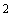 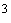 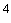 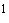 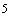 4. Расстояние от контейнерных и (или) специальных площадок до многоквартирных жилых домов, индивидуальных жилых домов, детских игровых и спортивных площадок, зданий и игровых, прогулочных и спортивных площадок организаций воспитания и обучения, отдыха и оздоровления детей и молодежи должно быть не менее 20 метров, но не более 100 метров; до территорий медицинских организаций в городских населённых пунктах - не менее 25 метров, в сельских населённых пунктах - не менее 15 метров.
________________
 Постановление Главного государственного санитарного врача Российской Федерации от 28.09.2020 N 28 "Об утверждении санитарных правил СП 2.4.3648-20 "Санитарно-эпидемиологические требования к организациям воспитания и обучения, отдыха и оздоровления детей и молодежи" (зарегистрировано Минюстом России 18.12.2020, регистрационный N 61573).


Допускается уменьшение не более чем на 25% указанных в настоящем пункте Санитарных правил расстояний на основании результатов оценки заявки на создание места (площадки) накопления ТКО на предмет ее соответствия санитарно-эпидемиологическим требованиям, изложенным в приложении N 1 к Санитарным правилам.

В случае раздельного накопления отходов расстояние от контейнерных и (или) специальных площадок до многоквартирных жилых домов, индивидуальных жилых домов, детских игровых и спортивных площадок, зданий и игровых, прогулочных и спортивных площадок организаций воспитания и обучения, отдыха и оздоровления детей и молодежи должно быть не менее 8 метров, но не более 100 метров; до территорий медицинских организаций в городских населённых пунктах - не менее 10 метров, в сельских населённых пунктах - не менее 15 метров.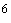 5. Выбор места размещения контейнерной и (или) специальной площадки на территориях ведения гражданами садоводства и огородничества осуществляется владельцами контейнерной площадки в соответствии со схемой размещения контейнерных площадок, определяемой органами местного самоуправления.
________________
 Статья 13.4 Федерального закона от 24.06.1998 N 89-ФЗ.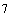 6. Количество мусоросборников, устанавливаемых на контейнерных площадках, определяется хозяйствующими субъектами в соответствии с установленными нормативами накопления ТКО.
________________
 Статья 24.10 Федерального закона от 24.06.1998 N 89-ФЗ.


На контейнерных площадках должно размещаться не более 8 контейнеров для смешанного накопления ТКО или 12 контейнеров, из которых 4 - для раздельного накопления ТКО, и не более 2 бункеров для накопления КГО.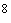 7. В случае раздельного накопления отходов на контейнерной площадке их владельцем должны быть предусмотрены контейнеры для каждого вида отходов или группы однородных отходов, исключающие смешивание различных видов отходов или групп отходов, либо групп однородных отходов.
________________
 Статья 13.4 Федерального закона от 24.06.1998 N 89-ФЗ.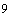 8. Владелец контейнерной и (или) специальной площадки обеспечивает проведение уборки, дезинсекции и дератизации контейнерной и (или) специальной площадки в зависимости от температуры наружного воздуха, количества контейнеров на площадке, расстояния до нормируемых объектов в соответствии с приложением N 1 к Санитарным правилам.
________________
Санитарно-эпидемиологические требования по профилактике инфекционных и паразитарных болезней, а также к организации и проведению санитарно-противоэпидемических (профилактических) мероприятий, утвержденные в соответствии со статьей 39 Федерального закона от 30.03.1999 N 52-ФЗ (далее - санитарно-эпидемиологические требования по профилактике инфекционных и паразитарных болезней, а также к организации и проведению санитарно-противоэпидемических (профилактических) мероприятий).

Санитарно-эпидемиологические требования по профилактике инфекционных и паразитарных болезней, а также к организации и проведению санитарно-противоэпидемических (профилактических) мероприятий.


Не допускается промывка контейнеров и (или) бункеров на контейнерных площадках.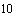 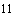 9. При накоплении ТКО, в том числе при раздельном сборе отходов, владельцем контейнерной и (или) специальной площадки должна быть исключена возможность попадания отходов из мусоросборников на контейнерную площадку.10. Контейнерная площадка и (или) специальная площадка после погрузки ТКО (КГО) в мусоровоз в случае их загрязнения при погрузке должны быть очищены от отходов владельцем контейнерной и (или) специальной площадки.11. Срок временного накопления несортированных ТКО определяется исходя из среднесуточной температуры наружного воздуха в течение 3-х суток:

плюс 5°С и выше - не более 1 суток;

плюс 4°С и ниже - не более 3 суток.

В районах Крайнего Севера и местностях, приравненных к районам Крайнего Севера, на территориях Арктической зоны, а также в труднодоступных и малочисленных населенных пунктах главные государственные санитарные врачи по субъектам Российской Федерации принимают решение об изменении срока временного накопления несортированных ТКО с учетом среднесуточной температуры наружного воздуха на основании санитарно-эпидемиологической оценки.
________________
 Приказ Роспотребнадзора от 19.07.2007 N 224 "О санитарно-эпидемиологических экспертизах, обследованиях, исследованиях, испытаниях и токсикологических, гигиенических и иных видах оценок" (зарегистрирован Минюстом России 20.07.2007, регистрационный N 9866) с изменениями, внесенными приказами Роспотребнадзора от 30.04.2009 N 359 (зарегистрирован Минюстом России 09.06.2009, N 14054), от 12.08.2010 N 309 (зарегистрирован Минюстом России 07.09.2010, регистрационный N 18366), от 22.07.2016 N 813 (зарегистрирован Минюстом России 26.09.2016, регистрационный N 43802), от 04.04.2017 N 208 (зарегистрирован Минюстом России 24.04.2017, регистрационный N 46463), от 01.12.2017 N 1117 (зарегистрирован Минюстом России 18.12.2017, регистрационный N 49281) и от 16.11.2018 N 950 (зарегистрирован Минюстом России 25.12.2018, регистрационный N 53135).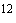 12. Сортировка отходов из мусоросборников, а также из мусоровозов на контейнерных площадках не допускается.13. Хозяйствующий субъект, осуществляющий деятельность по сбору и транспортированию КГО, обеспечивает вывоз КГО по мере его накопления, но не реже 1 раза в 10 суток при температуре наружного воздуха плюс 4°С и ниже, а при температуре плюс 5°С и выше - не реже 1 раза в 7 суток.

Транспортирование КГО со специальной площадки к месту осуществления деятельности по обращению с отходами должно проводиться с использованием специально оборудованного транспортного средства, обозначенного специальным знаком (далее - транспортное средство), на объект, предназначенный для обработки, обезвреживания, утилизации, размещения отходов.
________________
 Пункт 1 статьи 16 Федерального закона от 24.06.1998 N 89-ФЗ.


В районах Крайнего Севера и местностях, приравненных к районам Крайнего Севера, на территориях Арктической зоны, а также в малонаселенных и труднодоступных местностях орган государственной власти субъекта Российской Федерации, уполномоченный в области обращения с ТКО (КГО), вправе по согласованию с главным государственным санитарным врачом по субъекту Российской Федерации принимать решение об изменении периодичности вывоза ТКО (КГО).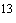 14. Транспортирование ТКО (КГО) с контейнерных площадок должно производиться хозяйствующим субъектом, осуществляющим деятельность по сбору и транспортированию ТКО, с использованием транспортных средств, оборудованных системами, устройствами, средствами, исключающими потери отходов.15. Хозяйствующий субъект, осуществляющий деятельность по сбору и транспортированию КГО (ТКО), обеспечивает вывоз их по установленному им графику с 7 до 23 часов.

Допускается сбор и удаление (вывоз) ТКО (КГО) с территорий сельских поселений или с территорий малоэтажной застройки городских поселений бестарным методом (без накопления ТКО (КГО) на контейнерных площадках).16. Мойка с дезинфекцией транспортного средства для перевозки отходов должна проводиться хозяйствующим субъектом, осуществляющим деятельность по сбору и транспортированию ТКО (КГО), не реже 1 раза в 10 суток.17. Вывоз и сброс отходов в места, не предназначенные для обращения с отходами, запрещен.18. В населенных пунктах без централизованной системы водоотведения накопление жидких бытовых отходов (далее - ЖБО) должно осуществляться в локальных очистных сооружениях либо в подземных водонепроницаемых сооружениях как отдельных, так и в составе дворовых уборных.
________________
 Пункты 3.7.8, 3.7.10, 3.7.12, 3.7.20 Правил и норм технической эксплуатации жилищного фонда, утвержденных постановлением Госстроя Российской Федерации от 27.09.2003 N 170 (зарегистрировано Минюстом России 15.10.2003, регистрационный N 5176).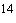 19. Расстояние от выгребов и дворовых уборных с помойницами до жилых домов, зданий и игровых, прогулочных и спортивных площадок организаций воспитания и обучения, отдыха и оздоровления детей и молодежи и медицинских организаций, организаций социального обслуживания, детских игровых и спортивных площадок должно быть не менее 10 метров и не более 100 метров, для туалетов - не менее 20 метров.
________________
 Постановление Главного государственного санитарного врача Российской Федерации от 28.09.2020 N 28 "Об утверждении санитарных правил СП 2.4.3648-20 "Санитарно-эпидемиологические требования к организациям воспитания и обучения, отдыха и оздоровления детей и молодежи" (зарегистрировано Минюстом России 18.12.2020, регистрационный N 61573).


Дворовые уборные должны находиться (располагаться, размещаться) на расстоянии не менее 50 метров от нецентрализованных источников питьевого водоснабжения, предназначенных для общественного пользования.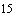 20. Хозяйствующие субъекты, эксплуатирующие выгребы, дворовые уборные и помойницы, должны обеспечивать их дезинфекцию и ремонт.21. Выгреб и помойницы должны иметь подземную водонепроницаемую емкостную часть для накопления ЖБО. Объем выгребов и помойниц определяется их владельцами с учетом количества образующихся ЖБО.22. Не допускается наполнение выгреба выше, чем 0,35 метров до поверхности земли. Выгреб следует очищать по мере заполнения, но не реже 1 раза в 6 месяцев.23. Удаление ЖБО должно проводиться хозяйствующими субъектами, осуществляющими деятельность по сбору и транспортированию ЖБО, в период с 7 до 23 часов с использованием транспортных средств, специально оборудованных для забора, слива и транспортирования ЖБО, в централизованные системы водоотведения или иные сооружения, предназначенные для приема и (или) очистки ЖБО.24. Объекты, предназначенные для приема и (или) очистки ЖБО, должны соответствовать требованиям Федерального закона от 07.12.2011 N 416-ФЗ "О водоснабжении и водоотведении" (Собрание законодательства Российской Федерации, 2011, N 50, ст.7358; 2020, N 14, ст.2014) (далее - Федеральный закон от 07.12.2011 N 416-ФЗ), санитарных правил и санитарно-эпидемиологическим требованиям по профилактике инфекционных и паразитарных болезней, а также к организации и проведению санитарно-противоэпидемических (профилактических) мероприятий.

Не допускается вывоз ЖБО в места, не предназначенные для приема и (или) очистки ЖБО.25. Объекты, предназначенные для приема ЖБО из специального транспорта, должны быть оборудованы системами, устройствами, средствами, обеспечивающими исключение излива ЖБО на поверхность участка приемного сооружения, а также контакт персонала специального транспорта и приемного сооружения со сливаемыми и принимаемыми ЖБО.26. Хозяйствующие субъекты, эксплуатирующие специальный транспорт, должны обеспечить мойку и дезинфекцию специального транспорта не реже 1 раза в 10 суток.27. Хозяйствующие субъекты, эксплуатирующие мобильные туалетные кабины без подключения к сетям водоснабжения и канализации, должны вывозить ЖБО при заполнении резервуара не более чем на 2/3 объема, но не реже 1 раза в сутки при температуре наружного воздуха плюс 5°С и выше, и не реже 1 раза в 3 суток при температуре ниже плюс 4°С. После вывоза ЖБО хозяйствующим субъектом должна осуществляться дезинфекция резервуара, используемого для транспортирования ЖБО.28. Хозяйствующие субъекты, эксплуатирующие общественные туалеты и мобильные туалетные кабины, обязаны обеспечить их содержание и эксплуатацию в соответствии с требованиями санитарных правил и санитарно-эпидемиологических требований по профилактике инфекционных и паразитарных болезней, а также к организации и проведению санитарно-противоэпидемических (профилактических) мероприятий.29. На территориях общего пользования населенных пунктов владельцами этих территорий должны быть установлены урны, расстояние между урнами должно составлять не более 100 метров. Удаление отходов из урн должно обеспечиваться не реже 1 раза в сутки.30. Сжигание листьев деревьев, кустарников на территории населенных пунктов запрещено.

Собранные листья деревьев, кустарников подлежат вывозу на объекты размещения, обезвреживания или утилизации отходов.31. При температуре воздуха более плюс 10°С на проезжей части улиц и площадей с водонепроницаемым покрытием, а также на пешеходных тротуарах хозяйствующими субъектами, отвечающими за содержание соответствующих территорий, должны производиться полив и подметание.32. Не допускается заправлять автомобили для полива и подметания технической водой и водой из открытых водоемов.33. При температуре воздуха ниже 0°С для очистки дорожных покрытий допускается использование хозяйствующими субъектами, отвечающими за содержание соответствующих территорий, антигололедных материалов и реагентов, разрешенных к применению в соответствии с главой II Единого перечня продукции (товаров), подлежащей государственному санитарно-эпидемиологическому надзору (контролю) на таможенной границе и таможенной территории евразийского экономического союза, и разделом 19 главы II Единых санитарно-эпидемиологических и гигиенических требований к продукции (товарам), подлежащей санитарно-эпидемиологическому надзору (контролю), утвержденных решением Комиссии Таможенного союза от 28.05.2010 N 299 "О применении санитарных мер в таможенном союзе" (далее - Решение N 299).
________________
Являющимся обязательным для Российской Федерации в соответствии с Договором о Евразийской экономической комиссии от 18.11.2011, ратифицированным Федеральным законом от 01.12.2011 N 374-ФЗ "О ратификации Договора о Евразийской экономической комиссии" (Собрание законодательства Российской Федерации, 2011, N 49, ст.7052); Договором о Евразийском экономическом союзе от 29.05.2014, ратифицированным Федеральным законом от 03.10.2014 N 279-ФЗ "О ратификации Договора о Евразийском экономическом союзе" (Собрание законодательства Российской Федерации, 2014, N 40, ст.5310).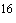 34. Собранный хозяйствующими субъектами, осуществляющими вывоз снега, снег должен складироваться на площадках с водонепроницаемым покрытием и обвалованных сплошным земляным валом или вывозиться на снегоплавильные установки.

Не допускается размещение собранного снега и льда на детских игровых и спортивных площадках, в зонах рекреационного назначения, на поверхности ледяного покрова водоемов и водосборных территориях, а также в радиусе 50 метров от источников нецентрализованного водоснабжения.35. В парках и местах массового отдыха населения хозяйствующими субъектами, владеющими парками и местами массового отдыха, должны быть установлены общественные туалеты.36. На территориях пляжей хозяйствующими субъектами, владеющими пляжами, должны быть установлены кабины для переодевания (далее - раздевалки), общественные туалеты, душевые, урны.

Количество раздевалок, общественных туалетов, душевых определяется хозяйствующими субъектами с учетом площади пляжа.

Размещение и эксплуатация стационарных общественных туалетов должны осуществляться хозяйствующими субъектами, владеющими пляжами, в соответствии с требованиями Санитарных правил и санитарно-эпидемиологических требований по профилактике инфекционных и паразитарных болезней, а также к организации и проведению санитарно-противоэпидемических (профилактических) мероприятий. При отсутствии централизованной системы водоотведения должны быть установлены мобильные туалетные кабины.37. Общественные туалеты и душевые на пляже должны размещаться хозяйствующими субъектами, владеющими пляжами, на расстоянии не менее 50 метров и не более 200 метров от уреза воды. Расстояние между туалетами, душевыми должно составлять не более 100 метров.38. Почва на пляжах должна соответствовать гигиеническим нормативам к составу и свойствам почв населенных мест.
________________
Гигиенические нормативы и требования к обеспечению безопасности и (или) безвредности для человека факторов среды обитания, утвержденные в соответствии со статьей 39 Федерального закона от 30.03.1999 N 52-ФЗ (далее - гигиенические нормативы).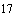 39. Уборка территории пляжа, уборка и дезинфекция общественных туалетов, душевых, раздевалок в период эксплуатации пляжей должна проводиться хозяйствующими субъектами, владеющими пляжами, 1 раз в день.40. Урны на пляже должны размещаться хозяйствующими субъектами, владеющими пляжами, на расстоянии не менее 10 метров от уреза воды. Расстояние между установленными урнами не должно превышать 40 метров. Урны должны быть установлены из расчета не менее одной урны на 1600 квадратных метров территории пляжа.41. Накопление ТКО на пляже должно осуществляться хозяйствующими субъектами, владеющими пляжами, в контейнерах на контейнерных площадках, расположенных в хозяйственной зоне и оборудованных в соответствии с пунктом 3 Санитарных правил. На каждые 4000 квадратных метров площади пляжа должен устанавливаться 1 контейнер. Расстояние от контейнерной площадки до уреза воды должно составлять не менее 50 метров.42. На пляже хозяйствующими субъектами, владеющими пляжами, должны проводиться дератизационные и дезинсекционные мероприятия в соответствии с требованиями Санитарных правил и санитарно-эпидемиологическими требованиями по профилактике инфекционных и паразитарных болезней, а также к организации и проведению санитарно-противоэпидемических (профилактических) мероприятий.43. На территории парка количество урн определяется и устанавливается хозяйствующим субъектом, владеющим парком, из расчета одна урна на 800 квадратных метров площади парка. Расстояние между урнами должно быть не более 40 метров вдоль пешеходных дорожек.44. На территориях парков хозяйствующими субъктами должны быть установлены общественные туалеты, исходя из расчета одно место на 500 посетителей.45. Уборка территории парка должна проводиться хозяйствующим субъектом, владеющим парком, ежедневно.46. Хозяйствующим субъектом, владеющим парком, на территории парка должны проводиться дератизационные и дезинсекционные мероприятия в соответствии с санитарно-эпидемиологическими требованиями по профилактике инфекционных и паразитарных болезней, а также к организации и проведению санитарно-противоэпидемических (профилактических) мероприятий.47. На территориях торговых объектов и рынков, реализующих продукцию непродовольственного назначения (далее - торговые объекты), хозяйствующими субъктами, которым принадлежат соответствующие торговые объекты, должны быть установлены урны.
________________
 Статья 24.10 Федерального закона от 24.06.1998 N 89-ФЗ; постановление Правительства Российской Федерации от 04.04.2016 N 269 "Об определении нормативов накопления твердых коммунальных отходов" (Собрание законодательства Российской Федерации, 2016, N 15, ст.2100; 2018, N 40, ст.6122) (далее - постановление Правительства Российской Федерации от 04.04.2016 N 269).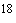 48. На территориях торговых объектов хозяйствующими субъектами, которым принадлежат торговые объекты, должны быть оборудованы общественные туалеты.49. На территориях торговых объектов хозяйствующими субъектами, которым принадлежат соответствующие торговые объекты, должна проводиться ежедневная уборка. Уборка с использованием дезинфицирующих средств должна проводиться не реже 1 раз в месяц.

Хозяйствующие субъекты, которым принадлежат соответствующие торговые объекты, обязаны обеспечить проведение дезинсекции и дератизации мест (площадок) накопления ТКО, образующихся в процессе деятельности торгового объекта.50. Кладбища должны размещаться в соответствии с требованиями законодательства Российской Федерации.
________________
 Пункт 2 статьи 16 Федерального закона от 12.01.1996 N 8-ФЗ "О погребении и похоронном деле" (Собрание законодательства Российской Федерации, 1996, N 3, ст.146; N 48, ст.5720) (далее - Федеральный закон от 12.01.1996 N 8-ФЗ).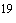 51. Участок, отводимый под кладбище, должен соответствовать следующим требованиям:
________________
 Статья 4 Федерального закона от 12.01.1996 N 8-ФЗ.


иметь уклон в сторону, противоположную от населенных пунктов, открытых водоемов, потоков грунтовых вод, используемых населением для питьевых и хозяйственно-бытовых целей;

не затопляться при паводках;

иметь уровень стояния грунтовых вод не менее чем в двух метрах от поверхности земли при максимальном стоянии грунтовых вод. При уровне выше двух метров от поверхности земли участок может быть использован только для размещения кладбища для погребения после кремации;

иметь сухую, пористую почву на глубине 1,5 метров и ниже с влажностью почвы в пределах 6-18%.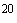 52. Кладбище с погребением путем предания тела (останков) умершего земле (захоронение в могилу, склеп) размещают на расстоянии:

от жилых, общественных зданий, спортивно-оздоровительных и санаторно-курортных зон в соответствии с требованиями к санитарно-защитным зонам;
________________
 Федеральный закон от 03.08.2018 N 342-ФЗ "О внесении изменений в Градостроительный кодекс Российской Федерации и отдельные законодательные акты Российской Федерации" (Собрание законодательства Российской Федерации, 2018, N 32, ст.5135) (далее - Федеральный закон N 342-ФЗ).


от водозаборных сооружений на водных объектах, используемых в целях питьевого и хозяйственно-бытового водоснабжения населения, в соответствии с требованиями к зонам санитарной охраны водных объектов;
________________
 Федеральный закон от 03.08.2018 N 342-ФЗ.


от многоквартирных жилых домов; индивидуальных жилых домов; детских игровых и спортивных площадок; зданий и игровых, прогулочных и спортивных площадок организаций воспитания и обучения, отдыха и оздоровления детей и молодежи; медицинских, спортивно-оздоровительных, культурно-просветительных организаций; учреждений по предоставлению социальных услуг гражданам; территорий ведения гражданами садоводства и огородничества до колумбариев и стен скорби для захоронения урн с прахом умерших должны составлять не менее 50 метров;

до зданий и сооружений, имеющих в своем составе помещения для хранения тел умерших, подготовки их к похоронам, проведения церемонии прощания - не менее 50 метров.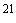 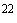 53. При устройстве кладбища должны предусматриваться:

водоупорный слой;

система дренажа;

обваловка территории кладбища;

разделение территории кладбища на зоны: ритуальную, административно-хозяйственную, захоронений;

водоснабжение, водоотведение, тепло-электроснабжение, благоустройство территории;

подъездные пути и автостоянки.54. Площадь участков для размещения мест захоронения должна быть не более 70% общей площади кладбища.55. Повторное захоронение в одну и ту же могилу тел родственников допускается по истечении времени разложения и минерализации тела умершего.56. Перевозка умершего к месту захоронения должна осуществляться с использованием автокатафалка, который после перевозки умершего должен подвергаться хозяйствующим субъектом, владеющим автокатафалком, уборке и дезинфекции после каждой перевозки.57. Погребение трупов, а также патолого-анатомических, анатомических отходов, инфицированных возбудителями инфекционных заболеваний, представляющих опасность для окружающих, и инфекций неясной этиологии, допускается в оцинкованных герметически гробах, запаянных непосредственно в патолого-анатомическом отделении медицинской организации.58. При перевозке и (или) погребении тела человека, умершего от инфекционного заболевания, представляющего опасность для окружающих, или от инфекции неясной этиологии, лицом, осуществляющим его транспортирование, должны проводиться мероприятия по санитарной охране территории.
________________
 Пункт 2 статьи 30 Федерального закона от 30.03.1999 N 52-ФЗ и раздел VI Порядка проведения государственного санитарно-эпидемиологического надзора (контроля) на таможенной границе Евразийского экономического союза и на таможенной территории Евразийского экономического союза, утвержденного Решением N 299.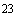 59. Патолого-анатомические и анатомические отходы подлежат кремации или захоронению на кладбищах в деревянных ящиках.60. Лицо, осуществляющее извлечение останков умершего, обязано продезинфицировать дезинфекционными средствами могилу и засыпать ее землей. Останки умершего из могилы должны переноситься в герметичной таре.

Лицо, осуществляющее извлечение останков и их перевозку, должно очистить и продезинфицировать герметичную тару и транспортное средство, используемые для перевозки останков умершего, после завершения соответствующих работ.

Работники кладбища, осуществляющие эксгумацию и перезахоронение останков умершего, должны быть привиты против столбняка.
________________
 Пункт 4 статьи 11 Федерального закона от 17.09.1998 N 157-ФЗ "Об иммунопрофилактике инфекционных болезней" (Собрание законодательства Российской Федерации, 1998, N 38, ст.4736; 2013, N 48, ст.6165) и пункт 1 Перечня работ, выполнение которых связано с высоким риском заболевания инфекционными болезнями и требует обязательного проведения профилактических прививок, утвержденного постановлением Правительства Российской Федерации от 15.07.1999 N 825 (Собрание законодательства Российской Федерации, 19.07.1999, N 29, ст.3766; 2015, N 1, ст.262).


Работодатель обеспечивает проведение дезинфекции специальной одежды, обуви и средств индивидуальной защиты, а также очистку и дезинфекцию рабочего инструмента.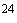 61. Использование территории места погребения разрешается по истечении двадцати лет с момента последнего захоронения. Территория места погребения по истечении двадцати лет с момента последнего захоронения может быть использована только под зеленые насаждения. Строительство зданий и сооружений на территории места погребения не допускается.
________________
 Пункт 6 статьи 16 Федерального закона от 12.01.1996 N 8-ФЗ.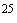 62. Производить захоронения умершего на закрытых кладбищах запрещается, за исключением захоронения урн с прахом после кремации в родственные могилы.63. В крематории должны предусматриваться следующие помещения:

помещение приема умерших с вестибюлем, холодильной камерой;

помещение для сохранения умерших до кремации;

помещение для кремирования умерших;

кремационный зал;

помещение обработки и хранения кремированных останков;

хранилище урн с прахом;

помещение газоочистки;

помещения инженерно-технической службы и санитарно-технические.

Помещения для людей, участвующих в похоронах, должны быть изолированы от помещений, предназначенных для деятельности обслуживающих работников.

Все помещения, входящие в состав крематориев, должны быть оборудованы системами приточно-вытяжной вентиляции с механическим побуждением. Применение систем рециркуляции воздуха не допускается.64. По территории кладбищ не допускается прокладка сетей централизованного хозяйственно-питьевого водоснабжения, не предназначенных для водоснабжения зданий, сооружений кладбища и объектов похоронного назначения.

На кладбище и других объектах похоронного назначения их владельцем должна быть оборудована система водоснабжения и водоотведения для нужд данных объектов.65. На кладбище его владельцем должны быть оборудованы контейнерные площадки для накопления ТКО в соответствии с пунктом 3 Санитарных правил.III. Санитарно-эпидемиологические требования к обеспечению качества атмосферного воздуха 66. Атмосферный воздух должен отвечать гигиеническим нормативам по предельно допустимым концентрациям загрязняющих веществ (максимальным или минимальным их значениям) (далее - ПДК), ориентировочным безопасным уровням воздействия (далее - ОБУВ), предельно допустимым уровням физического воздействия (далее - ПДУ), а также по биологическим факторам, обеспечивающим их безопасность для здоровья человека.67. Хозяйствующие субъекты в соответствии с осуществляемой ими деятельностью должны проводить работы по обоснованию безопасности для человека новых видов продукции и технологии ее производства, критериев безопасности и (или) безвредности факторов среды обитания и разрабатывать методы контроля за факторами среды обитания.
________________
 Статья 11 Федерального закона от 30.03.1999 N 52-ФЗ.


Запрещается выброс загрязняющих веществ, не имеющих утвержденных гигиенических нормативов (ПДК, ОБУВ).
________________
 Пункт 7 статьи 15 Федерального закона от 04.05.1999 N 96-ФЗ "Об охране атмосферного воздуха" (Собрание законодательства Российской Федерации, 1999, N 18, ст.2222; 2020, N 50, ст.8074) (далее - Федеральный закон от 04.05.1999 N 96-ФЗ).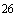 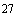 68. Расчет канцерогенных и неканцерогенных рисков должен осуществляться хозяйствующими субъектами в соответствии с осуществляемой ими деятельностью при:

установлении, изменении, прекращении существования санитарно-защитных зон в соответствии с требованиями нормативных правовых актов Российской Федерации, определяющими порядок установления таких зон;
________________
 Пункт 2 статьи 12 Федерального закона от 30.03.1999 N 52-ФЗ.


обосновании седьмой подзоны приаэродромной территории.
________________
 Подпункт "ж" пункта 2 и подпункт "е" пункта 3 Правил выделения на приаэродромной территории подзон, утвержденных постановлением Правительства Российской Федерации от 02.12.2017 N 1460 (Собрание законодательства Российской Федерации, 2017, N 50, ст.7619).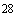 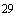 69. Уровень авиационного шума не должен превышать ПДУ эквивалентного уровня звука для дневного и ночного времени суток, определенный гигиеническими нормативами для территорий, непосредственно прилегающих к жилой застройке.70. Не допускается превышение гигиенических нормативов содержания загрязняющих веществ в атмосферном воздухе:

в жилой зоне - 1,0 ПДК (ОБУВ);

на территории, выделенной в документах градостроительного зонирования, решениях органов местного самоуправления для организации курортных зон, размещения санаториев, домов отдыха, пансионатов, туристских баз, организованного отдыха населения, в том числе пляжей, парков, спортивных баз и их сооружений на открытом воздухе, а также на территориях размещения лечебно-профилактических учреждений длительного пребывания больных и центров реабилитации - 0,8 ПДК (ОБУВ).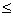 71. Эксплуатация объектов, являющихся источниками химического, физического, биологического воздействия на среду обитания человека (далее - источники воздействия), создающих с учетом фона по указанным факторам ПДК (ОБУВ) и (или) ПДУ, превышающие гигиенические нормативы на границе санитарно-защитной зоны или на территориях и объектах, указанных в пункте 70 Санитарных правил, осуществляется их правообладателями при условии разработки и реализации санитарно-противоэпидемических (профилактических) мероприятий, направленных на снижение уровней воздействия до ПДК (ОБУВ), ПДУ на границе санитарно-защитной зоны или на указанных территориях, объектах.

Требование о разработке и реализации санитарно-противоэпидемических (профилактических) мероприятий, предусмотренных абзацем первым настоящего пункта, не применяется в отношении выбросов загрязняющих веществ, для которых комплексным экологическим разрешением в соответствии со статьей 31.1 Федерального закона от 10.01.2002 N 7-ФЗ "Об охране окружающей среды" (Собрание законодательства Российской Федерации, 2002, N 2, ст.133; 2019, N 52, ст.7768, ст.7771) установлены технологические нормативы.72. Санитарно-противоэпидемические (профилактические) мероприятия проводятся в отношении источников воздействия (объектов), создающих химическое, физическое, биологическое воздействие, превышающие 0,1 ПДК (ОБУВ) и (или) ПДУ на:

границе земельного (земельных) участка (участков) объекта (объектов);

границе полосы отвода для автомобильных дорог и железнодорожных линий (далее - полоса отвода);

границе объектов недвижимости или участков недр, предоставляемых в пользование, в случаях, когда законодательством Российской Федерации размещение объекта допускается без оформления прав на земельные участки и установления сервитута, а также объекта, архитектурно-строительное проектирование которого допускается в границах, не принадлежащего застройщику или иному правообладателю земельного участка (далее - граница объекта).

Санитарно-защитные зоны устанавливаются в случаях и порядке, предусмотренном законодательством Российской Федерации.
________________
 Федеральный закон от 03.08.2018 N 342-ФЗ.


В пределах земельных участков, расположенных в границах санитарно-защитных зон, должны соблюдаться ограничения использования земельных участков, установленные в соответствии с законодательством Российской Федерации.
________________
 Федеральный закон от 03.08.2018 N 342-ФЗ.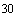 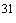 73. Хозяйствующие субъекты, эксплуатирующие источники воздействия, обязаны:
________________
 Статья 11 Федерального закона от 30.03.1999 N 52-ФЗ.


в целях подтверждения соблюдения гигиенических нормативов обеспечивать проведение лабораторных исследований на границе санитарно-защитной зоны с учётом характеристик производственных процессов и метеорологических характеристик окружающей среды в объеме и с периодичностью, определенными программой производственного контроля;

проводить работы по обоснованию безопасности для человека новых видов продукции и технологии ее производства, критериев безопасности и (или) безвредности факторов среды обитания и разрабатывать методы контроля за факторами среды обитания;

информировать население, органы местного самоуправления, территориальный орган федерального органа исполнительной власти, осуществляющего функции по контролю и надзору в сфере обеспечения санитарно-эпидемиологического благополучия населения, обо всех случаях аварийных ситуаций, аварийных и внеплановых выбросах в атмосферный воздух, представляющих угрозу санитарно-эпидемиологическому благополучию населения, и принятых мерах по их устранению.

При осуществлении производственного контроля за уровнями загрязнения атмосферного воздуха на границе санитарно-защитной зоны должны применяться правила отбора проб (образцов) и методы их исследований (испытаний) и измерений, установленные в соответствии с законодательством Российской Федерации.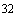 74. Нормативы допустимых выбросов загрязняющих веществ в атмосферный воздух устанавливаются в соответствии с требованиями законодательства Российской Федерации об охране окружающей среды.
________________
 Статья 12 Федерального закона от 04.05.1999 N 96-ФЗ.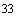 IV. Санитарно-эпидемиологические требования к качеству воды питьевого и хозяйственно-бытового водоснабжения 75. Качество и безопасность питьевой и горячей воды должны соответствовать гигиеническим нормативам.

Качественной признается питьевая вода, подаваемая абонентам с использованием систем водоснабжения, если при установленной частоте контроля в течение года не выявлены:

превышения уровней гигиенических нормативов по микробиологическим (за исключением ОМЧ, ОКБ, ТКБ, Escherichia coli), паразитологическим, вирусологическим показателям, уровней вмешательства по радиологическим показателям;

превышения уровней гигиенических нормативов ОМЧ, ОКБ, ТКБ и Escherichia coli в 95% и более проб, отбираемых в точках водоразбора, при количестве исследуемых проб не менее 100 за год;

превышения уровней гигиенических нормативов органолептических, обобщенных показателей, неорганических и органических веществ более, чем на величину ошибки метода определения показателей.76. При несоответствии качества подаваемой питьевой и горячей воды, за исключением показателей качества питьевой воды и горячей воды, характеризующих ее безопасность, хозяйствующим субъектом, осуществляющим водоснабжение, организуются и проводятся санитарно-противоэпидемические (профилактические) мероприятия, обеспечивающие:
________________
 Пункт 5 статьи 23 Федерального закона от 07.12.2011 N 416-ФЗ "О водоснабжении и водоотведении" (Собрание законодательства Российской Федерации, 2011, N 50, ст.7358; 2015, N 48, ст.6723) (далее - Федеральный закон от 07.12.2011 N 416-ФЗ).


выявление и устранение причин ухудшения ее качества и безопасности обеспечения населения питьевой водой;

отсутствие угрозы здоровью населения в период действия временных отступлений, подтвержденной результатами санитарно-эпидемиологической оценки риска здоровью населения;

максимальное ограничение срока действия временных отступлений, установленного по результатам санитарно-эпидемиологической оценки риска здоровью населения;

информирование населения о введении временных отступлений и сроках их действия, отсутствии риска для здоровья населения, а также рекомендациях для населения по использованию питьевой и горячей воды.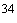 77. Хозяйствующие субъекты, осуществляющие водоснабжение и эксплуатацию систем водоснабжения, должны осуществлять производственный контроль по программе производственного контроля качества питьевой и горячей воды, разработанной и согласованной в соответствии с Правилами осуществления производственного контроля качества и безопасности питьевой воды, горячей воды, установленными постановлением Правительства Российской Федерации от 06.01.2015 N 10 (Собрание законодательства Российской Федерации, 2015, N 2, ст.523) и приложениями N 2 - N 4 к Санитарным правилам.78. Хозяйствующий субъект, осуществляющий эксплуатацию системы водоснабжения и (или) обеспечивающий население питьевой и горячей водой, должен информировать (в течение 2 часов по телефону и в течение 12 часов в письменной форме с момента возникновения аварийной ситуации, технических нарушений, получения результата лабораторного исследования проб воды) территориальный орган федерального органа исполнительной власти, осуществляющего федеральный государственный санитарно-эпидемиологический надзор, о:
________________
 Статья 11 Федерального закона от 30.03.1999 N 52-ФЗ.


возникновении на объектах и сооружениях системы водоснабжения аварийных ситуаций или технических нарушений, которые приводят или могут привести к ухудшению качества и безопасности питьевой и горячей воды и условий водоснабжения населения;

каждом результате лабораторного исследования проб воды, не соответствующем гигиеническим нормативам по микробиологическим, паразитологическим, вирусологическим и радиологическим показателям, а по санитарно-химическим - превышающем гигиенический норматив на величину допустимой ошибки метода определения в контрольных точках "перед подачей в распределительную сеть" и "в распределительной сети".

Хозяйствующий субъект, осуществляющий эксплуатацию системы водоснабжения и (или) обеспечивающий население питьевой и горячей водой, обязан немедленно принять меры по устранению ситуаций, указанных в настоящем пункте Санитарных правил.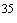 79. Перечень показателей, по которым осуществляется производственный контроль, и требования к установлению частоты отбора проб должны соответствовать санитарно-эпидемиологическим требованиям, приведенным в приложении N 2 к Санитарным правилам.
________________
 Пункт 4 Правил осуществления производственного контроля качества и безопасности питьевой воды, горячей воды, утвержденных постановлением Правительства Российской Федерации от 06.01.2015 N 10.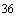 80. Хозяйствующие субъекты, обеспечивающие эксплуатацию системы водоснабжения и (или) обеспечивающие население питьевой и горячей водой, должны проводить работы по обоснованию безопасности для человека новых видов продукции и технологии производства, критериев безопасности и (или) безвредности факторов среды обитания и разрабатывать методы контроля за факторами среды обитания.
________________
 Статья 11 Федерального закона от 30.03.1999 N 52-ФЗ.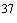 81. Не допускается наличие в питьевой воде посторонних включений и поверхностной пленки.82. При вводе в эксплуатацию вновь построенных, реконструируемых систем водоснабжения, а также после устранения аварийных ситуаций хозяйствующими субъектами, обеспечивающими эксплуатацию системы водоснабжения и (или) обеспечивающими население питьевой и горячей водой, должна проводиться их промывка и дезинфекция с обязательным лабораторным контролем качества и безопасности питьевой и горячей воды.83. Промывка и дезинфекция сети считается законченной при соответствии качества воды сети гигиеническим нормативам.84. Температура горячей воды в местах водоразбора централизованной системы горячего водоснабжения должна быть не ниже плюс 60°С и не выше плюс 75°С.85. Выбор места расположения водозаборных сооружений источников нецентрализованного водоснабжения населения должен осуществляться водопользователем на основании геологических и гидрогеологических данных, а также результатов обследования близлежащей территории с учетом наличия возможных источников микробного или химического загрязнения воды.

Водозаборные сооружения нецентрализованного водоснабжения необходимо размещать на удаленном, не менее чем на 50 метров выше по потоку грунтовых вод от источников загрязнения, месте.

Водозаборные сооружения нецентрализованного водоснабжения не должны размещаться на участках, затапливаемых паводковыми водами, в заболоченных местах, а также местах, подвергаемых оползням, а также ближе 30 метров от автомагистралей.86. Геологические и гидрологические данные должны содержать сведения о глубине залегания грунтовых вод, направлении потока грунтовых вод, ориентировочной мощности водоносного пласта, возможности взаимосвязи с водоносными горизонтами и поверхностными водными объектами.87. Надземная часть водозаборных сооружений должна иметь укрытие для предотвращения загрязнения воды водоисточника.

Территория вокруг каптажного сооружения должна быть ограждена. Для защиты каптажного сооружения от затопления поверхностными водами должны быть оборудованы отмостки с уклоном в сторону водоотводной канавы.88. В радиусе ближе 20 метров от источника нецентрализованного водоснабжения не допускается мытье транспортных средств, стирка и полоскание белья, другие виды деятельности, способствующие загрязнению воды водоисточника.89. Чистка оборудования источника нецентрализованного водоснабжения должна проводиться хозяйствующими субъектами, обеспечивающими эксплуатацию системы водоснабжения и (или) обеспечивающими население питьевой водой, не реже одного раза в год. После каждой чистки или ремонта должна проводиться дезинфекция водозаборных сооружений с последующей промывкой и контролем качества и безопасности питьевой воды.90. При ликвидации нецентрализованного источника водоснабжения водопользователь должен провести тампонаж водоисточника.V. Санитарно-эпидемиологические требования к водным объектам 91. Качество воды поверхностных и подземных водных объектов, используемых для водопользования населения (далее - качество воды водных объектов), должно соответствовать гигиеническим нормативам в зависимости от вида использования водных объектов или их участков:

в качестве источника питьевого и хозяйственно-бытового водопользования, а также для водоснабжения предприятий пищевой промышленности (далее - первая категория водопользования);

для рекреационного водопользования, а также участки водных объектов, находящихся в черте населенных мест (далее - вторая категория водопользования).

В случае несоответствия гигиеническим нормативам качества воды водных объектов, используемых для целей питьевого водоснабжения населения, должна применяться водоподготовка, обеспечивающая качество и безопасность питьевой воды в распределительной сети в соответствии с гигиеническими нормативами.92. В водные объекты, на поверхность ледяного покрова поверхностных водных объектов и водосборную территорию не допускается сбрасывать:
_________________
 Статьи 44, 56, 58, пункт 7 части 15 статьи 65 Водного кодекса Российской Федерации (Собрание законодательства Российской Федерации, 2006, N 23, ст.2381; 2018, N 32, ст.5135).


сточные воды всех видов, содержащие возбудителей инфекционных заболеваний бактериальной, вирусной и паразитарной природы в количествах выше гигиенических нормативов;

сточные воды, содержащие вещества (или продукты их трансформации), для которых не установлены гигиенические нормативы и отсутствуют методы их определения;

неочищенные сточные воды водного транспорта;

пульпу, снег;

отходы;

нефтепродукты и нефтесодержащие воды.

Производственные и хозяйственно-бытовые сточные воды при их удалении от животноводческих или птицеводческих комплексов должны направляться на очистные сооружения.

Земельный участок, используемый для размещения очистного сооружения, не должен затапливаться паводковыми и ливневыми водами. Биологические пруды для доочистки стоков должны быть организованы на участках со слабофильтрующими грунтами или с использованием гидроизолирующей защиты.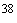 93. На водных объектах, используемых населением для питьевых, хозяйственно-бытовых и рекреационных целей, запрещается молевой сплав древесины, а также сплав древесины в пучках и кошелях без судовой тяги.94. Запрещается мойка транспортных средств в водных объектах и на их берегах, а также проведение работ, являющихся источником загрязнения вод, в отсутствие сооружений, обеспечивающих охрану водных объектов от загрязнения, засорения, заиления и истощения вод.95. Сброс, удаление и обезвреживание сточных вод, содержащих радионуклиды, должен осуществляться хозяйствующими субъектами, осуществляющими сброс и удаление, в соответствии с нормами радиационной безопасности, установленными в соответствии с законодательством Российской Федерации о радиационной безопасности населения.96. Хозяйствующими субъектами, осуществляющими сброс сточных вод в водоемы (водоотведение), при определении места выпуска сточных вод должны учитываться существующее качество воды водного объекта и прогнозируемое с учетом проектируемого выпуска, а также с учетом существующих источников загрязнения, метеорологических и гидрологических условий.97. Хозяйствующими субъектами, осуществляющими сброс сточных вод в водоемы (водоотведение), с целью охраны водных объектов, предотвращения их загрязнения и засорения обеспечивается согласование нормативов допустимых сбросов с территориальным органом федерального органа исполнительной власти, осуществляющим функции по контролю и надзору в области обеспечения санитарно-эпидемиологического благополучия населения.
_________________
 Пункт 4 статьи 18 Федерального закона от 30.03.1999 N 52-ФЗ.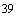 98. Хозяйствующие субъекты, осуществляющие водопользование, обязаны:
_________________
 Статья 11 Федерального закона от 30.03.1999 N 52-ФЗ.


проводить санитарно-противоэпидемические (профилактические) мероприятия, направленные на соблюдение гигиенических нормативов качества воды поверхностных водных объектов;

контролировать состав сбрасываемых сточных вод и качества воды водных объектов;

своевременно информировать территориальный орган федерального органа исполнительной власти, уполномоченного на осуществление федерального государственного санитарно-эпидемиологического контроля (надзора), об угрозе возникновения, а также при возникновении аварийных ситуаций, представляющих опасность для здоровья населения или условий водопользования.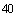 99. Санитарная охрана подземных вод должна обеспечиваться лицами, осуществляющими деятельность, оказывающую влияние на санитарно-эпидемиологические требования безопасности подземных вод.100. Для орошения почвы в области питания подземных вод допускается использование сточных вод, отвечающих микробиологическим и паразитологическим показателям в соответствии с правилами установления приоритетных показателей воды водных объектов при проведении лабораторных исследований воды водных объектов в рамках производственного контроля, приведенными в приложении N 5 к Санитарным правилам.101. Хозяйствующим субъектом, осуществляющим закачку сточных вод в подземные водные объекты, оборудуются наблюдательные скважины, в которых должны контролироваться показатели, характеризующие химический состав закаченных сточных вод, выбранные с учетом правил установления приоритетных показателей воды водных объектов при проведении лабораторных исследований воды водных объектов в рамках производственного контроля, приведенным в приложении N 5 к Санитарным правилам.102. Производственный контроль за сбросом сточных вод в поверхностные водные объекты организуется и проводится хозяйствующими субъектами, осуществляющими водопользование на расстоянии не далее 500 метров от места сброса сточных вод в водный объект.

При сбросе сточных вод в черте населенных мест пункт производственного контроля за сбросом сточных вод должен быть расположен непосредственно у места сброса.103. Место, периодичность отбора проб воды поверхностного водного объекта при осуществлении производственного контроля водопользователями устанавливаются в зависимости от функционального назначения контролируемой зоны:

в местах расположения водозабора для питьевого и хозяйственно-бытового водоснабжения - в соответствии с приложением N 4 к Санитарным правилам;

на водных объектах в местах массового отдыха населения и рекреационных зонах в период использования водного объекта для купания - по микробиологическим показателям - один раз в 10 календарных дней; по органолептическим, санитарно-химическим и паразитологическим показателям - один раз в месяц.104. При выявлении несоответствия качества воды гигиеническим нормативам хозяйствующие субъекты, осуществляющие водопользование, должны разработать и провести санитарно-противоэпидемические (профилактические) мероприятия.105. Для источников питьевого и хозяйственно-бытового водоснабжения зоны санитарной охраны (далее - ЗСО) устанавливаются в соответствии с законодательством Российской Федерации.

В границах ЗСО должны соблюдаться особые условия использования земельных участков и участков акваторий в соответствии с законодательством Российской Федерации.
________________
 Постановление Главного государственного санитарного врача Российской Федерации от 14.03.2002 N 10 "О введении в действие Санитарных правил и норм "Зоны санитарной охраны источников водоснабжения и водопроводов питьевого назначения. СанПиН 2.1.4.1110-02" (зарегистрировано Минюстом Российской Федерации 24.04.2002 N 3399).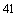 106. Не допускается нахождение источников загрязнения почвы и грунтовых вод в месте пролегания водоводов в пределах 10 метров от водовода по обе его стороны и не менее 20 метров при диаметре водоводов более 1000 миллиметров.

Не допускается прокладка водоводов по территории свалок, полей фильтрации, полей орошения, кладбищ, скотомогильников, а также прокладка магистральных водоводов по территории промышленных и сельскохозяйственных предприятий.VI. Санитарно-эпидемиологические требования к охране прибрежных вод морей от загрязнения в местах водопользования населения 107. Водопользователь при определении для использования населением в рекреационных, лечебных и оздоровительных целях, в целях питьевого и хозяйственно-бытового водоснабжения участков акватории морей, прибрежной полосы суши, а также зоны санитарной охраны (в случаях использования морей в качестве источников питьевого и хозяйственно-бытового водоснабжения) должен учитываться:

гидрологические и гидрохимические данные моря в период шторма (тайфуна), паводка (половодья) рек, впадающих в море;

показатели состава и свойств воды в период ее наибольшего забора для водоснабжения населения;

среднее арифметическое значение концентрации нормируемых веществ в период шторма (тайфуна), паводка (полодья) рек, впадающих в море;

преобладающие береговые течения;

сгонно-нагонный ветры.

Качество воды морей, используемых для водопользования населения (далее - качество воды водных объектов), должно соответствовать гигиеническим нормативам в зависимости от вида использования водных объектов или их участков:

прибрежные воды морей или их участков в качестве источника хозяйственно-питьевого водопользования и места водозабора для плавательных бассейнов, водолечебниц (далее - первая категория морского водопользования);

прибрежные воды морей или их участков для рекреационного водопользования (купание, занятие водными видами спорта), а также участки прибрежных вод морей, находящихся в черте населенных мест (далее - вторая категория морского водопользования).108. Использование водного объекта в рекреационных целях (отдых, туризм, спорт) допускается при наличии санитарно-эпидемиологического заключения о соответствии водного объекта Санитарным правилам и условиям безопасного для здоровья населения использования водного объекта.
________________
 Пункт 3 статьи 18 Федерального закона от 30.03.1999 N 52-ФЗ.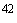 109. Состав и свойства морской воды в месте водопользования должны соответствовать гигиеническим нормативам.110. Хозяйствующие субъекты, осуществляющие водопользование, должны осуществлять производственный контроль за соблюдением Санитарных правил и гигиенических нормативов, санитарно-противоэпидемические (профилактические) мероприятия, с проведением лабораторных исследований и измерений с привлечением испытательных лабораторных центров, аккредитованных в национальной системе аккредитации в соответствии с законодательством Российской Федерации.
________________
 Статьи 11, 29, 32 и 34 Федерального закона от 30.03.1999 N 52-ФЗ.


Отбор проб воды для производственного контроля за организованным сбросом сточных вод осуществляется перед поступлением в глубоководный выпуск (с целью оценки эффективности обеззараживания стоков), над местом сброса и в радиусе не более 500 метров от места сброса, а также непосредственно в местах водопользования. Место и периодичность отбора проб воды при осуществлении производственного контроля, зависит от ширины и протяженности части используемого моря:

пляжи и зоны рекреации - не менее двух точек в местах массового купания - один раз в 10 суток в период использования водного объекта для купания, занятий спортом;

в местах расположения морских водозаборных сооружений хозяйственно-питьевого водоснабжения - в соответствии с приложением N 4 к Санитарным правилам;

в местах расположения морских водозаборных сооружений для плавательных бассейнов и водолечебниц - не реже 1 раза в месяц;

на участках оздоровительно-спортивного использования - 4 раза в год (весной, летом, осенью, зимой);

перед поступлением в глубоководный выпуск - не реже 1 раза в месяц;

в местах выпуска сточных вод - непосредственно у места сброса и в радиусе не более 500 метров от места сброса - не реже 4 раз в год (весной, летом, осенью, зимой).

При осуществлении производственного контроля выбор контролируемых химических веществ осуществляется в соответствии с приложениями N 6 и N 7 к Санитарным правилам.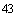 111. В случае превышения гигиенических нормативов по микробиологическим показателям (не менее, чем в 2 последовательно отобранных пробах), а также с учетом эпидемической ситуации, связанной с загрязнением воды водоемов, исследования морской воды проводятся водопользователем на показатели для возбудителей кишечных инфекций бактериальной природы (сальмонеллы, шигеллы, Campylobacter jejuni) и вирусной (энеровирусы, ротавирусы, вирусы гепатита А).

Показателями, определяемыми в периоды начала использования водного объекта для купания, занятия спортом, эпидемической ситуации являются: жизнеспособные яйца гельминтов (аскарид, власоглавов, токсокар, фасциол), цисты и ооцисты патогенных кишечных простейших.112. При сбросе сточных вод, производстве работ в районе водопользования содержание взвешенных веществ в контрольном створе (пункте) должно соответствовать гигиеническим нормативам.113. При обнаружении в морской воде в месте водопользования возбудителей инфекционных заболеваний и (или) превышении допустимого содержания одного или более из обязательных микробиологических показателей подача воды в водолечебницы и купание в зоне рекреации в данном участке моря запрещается до реализации мероприятий, обеспечивающих достижение гигиенических нормативов.114. Очищенные сточные воды, которые технически невозможно использовать в системах повторного, оборотного водоснабжения в промышленности, городском хозяйстве, для орошения в сельском хозяйстве, отводятся в воду морей в районе водопользования после очистки и обеззараживания только через глубоководные выпуски, длина которых определяется хозяйствующим субъектом, осуществляющим водопользование, в зависимости от расчетной производительности очистных сооружений и должна составлять, соответственно: до 5 тысяч кубических метров/сутки - 300 метров; более 5 до 50 тысяч кубических метров/сутки - 1000 метров; более 50 до 300 тысяч кубических метров/сутки - 1500 метров; более 300 тысяч кубических метров/сутки - 1852 метров.

Допускается изменение хозяйствующим субъектом, осуществляющим водопользование, длины глубоководных выпусков только в сторону увеличения их длины по результатам расчетов рассеивания и распространения загрязнения при сбросе сточных вод.115. Выбор трассы, инженерно-технических и технологических решений расположения глубоководных выпусков, а также при расчете степени разбавления сточных вод в прибрежной зоне моря хозяйствующим субъектом, осуществляющим водопользование, необходимо проводить с учетом наихудших показателей качества морской воды в период максимального водопользования.116. В районах водопользования рекреационных зон и пляжей запрещается сброс в воду морей, на поверхность ледяного покрова и водосборную территорию:
________________
 Статьи 44, 56, 58, пункт 7 части 15 статьи 65 Водного кодекса Российской Федерации (Собрание законодательства Российской Федерации, 2006, N 23, ст.2381; 2018, N 32, ст.5135).


всех видов отходов, неочищенных и необеззараженных сточных вод, в том числе с водного транспорта, включая недостаточно очищенные и обеззараженные хозяйственно-бытовые, производственные, ливневые, дренажные, не соответствующих гигиеническим нормативам, установленным для водоемов рекреационного водопользования;

сточных вод, для которых не установлены гигиенические нормативы, а также отсутствуют методы их определения;

снега, пульпы;

нефтепродуктов и нефтесодержащих вод.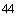 VII. Санитарно-эпидемиологические требования к качеству почвы 117. Содержание потенциально опасных для человека химических и биологических веществ, биологических и микробиологических организмов в почвах на разной глубине, а также уровень радиационного фона не должны превышать гигиенические нормативы.118. На территориях жилой застройки, индивидуальных жилых домов, прогулочных, игровых и спортивных площадок, организаций воспитания и обучения, отдыха и оздоровления детей и молодежи, медицинских организаций, организаций социального обслуживания в почве должны отсутствовать:

ПДК или ориентировочно допустимых концентраций (далее - ОДК) химических загрязнений;

возбудители кишечных инфекций, патогенных бактерий, энтеровирусов;

возбудители кишечных паразитарных заболеваний, яйца геогельминтов, цисты (ооцисты), кишечных патогенных простейших, вызывающие заболевания человека и общие для человека и животных;

преимагинальные формы синантропных мух.119. Использование почв в зависимости от степени их химического, бактериологического, паразитологического и энтомологического загрязнения должно осуществляться в соответствии с приложением N 9 к Санитарным правилам и гигиеническими нормативами.120. На стадии инженерных изысканий хозяйствующим субъектом, осуществляющим инженерные изыскания, проводится обследование для получения предварительной оценки санитарно-эпидемиологического состояния почв территории проектируемого строительства на соответствие гигиениеским нормативам по химическим, микробиологическим, паразитологическим показателям.
________________
 Пункт 15 статьи 1 Градостроительного кодекса Российской Федерации (Собрание законодательства Российской Федерации, 2005, N 1, ст.16; 2021, N 1, ст.44).


Перечень химических показателей должен включать определение показателей:

содержания тяжелых металлов: свинец, кадмий, цинк, медь, никель, мышьяк, ртуть;

содержания 3,4-бензапирена и нефтепродуктов;

кислотность (рН);

суммарного показателя загрязнения.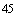 121. Собственники многоэтажных и индивидуальных жилых домов, прогулочных, игровых и спортивных площадок, площадок отдыха, рекреационных зон, организаций воспитания и обучения, отдыха и оздоровления детей и молодежи, медицинских организаций, организаций социального обслуживания, зон санитарной охраны водоисточников после ввода их в эксплуатацию должны обеспечить проведение лабораторных исследований качества почвы на соответствие гигиеническим нормативам (приложение N 9 к Санитарным правилам).122. Радиационный контроль почвы на соответствие гигиеническим нормативам проводится в каждом случае строительства зданий и сооружений.123. Грунты и их смеси, используемые в целях благоустройства населенных территорий, должны отвечать гигиеническим нормативам к качеству почв.VIII. Санитарно-эпидемиологические требования к устройству, оборудованию и содержанию зданий и помещений 124. Многоквартирные жилые дома, общежития, центры временного размещения иностранных граждан, лиц без гражданства, в том числе беженцев и иммигрантов (далее - центры временного размещения) должны находиться за пределами промышленной площадки.

Земельные участки многоквартирных жилых домов, общежитий, центров временного размещения иностранных граждан, лиц без гражданства, в том числе беженцев и иммигрантов должны: соответствовать гигиеническим нормативам, установленным для атмосферного воздуха, почвы, уровням ионизирующих и неионизирующих излучений территорий населенных мест; быть благоустроены, озеленены, оборудованы проездами и тротуарами с твердым покрытием, иметь электрическое освещение; ежедневно убираться; поливаться водой при температуре воздуха выше плюс 10°С, поддвергаться антигололедным мероприятиям при температуре ниже 0°С.125. Инсоляция и солнцезащита жилых помещений и территорий жилой застройки должны соответствовать гигиеническим нормативам.126. В помещениях общежитий и центров временного размещения, помещениях общего пользования многоквартирных жилых домов хозяйствующим субъектом, осуществляющим управление многоквартирным домом или эксплуатацию общежитий и центров временного размещения, должна проводиться ежедневная влажная уборка с применением моющих и чистящих средств.

Для уборки производственных и санитарно-бытовых помещений с применением моющих и дезинфицирующих средств должен выделяться отдельный промаркированный инвентарь, хранение которого должно осуществляться в специально отведенных местах. Уборочный инвентарь для туалета должен храниться отдельно от инвентаря для уборки других помещений.

По окончании уборки весь уборочный инвентарь промывают с использованием моющих средств и просушивают.

В помещениях многоквартирных жилых домов, общежитий, центров временного размещения не должно быть синантропных насекомых и грызунов. При их появлении хозяйствующие субъекты, эксплуатирующие объекты, должны проводить дезинсекционные и дератизационные мероприятия в соответствии с санитарно-эпидемиологическими требованиями по профилактике инфекционных и паразитарных болезней, а также к организации и проведению санитарно-противоэпидемических (профилактических) мероприятий.127. Здания многоквартирных жилых домов, индивидуальных жилых домов, общежитий и центров временного размещения должны быть оборудованы системами питьевого и горячего водоснабжения, водоотведения, теплоснабжения, вентиляции, электроснабжения в соответствии с требованиями Федерального закона от 30.12.2009 N 384-ФЗ "Технический регламент о безопасности зданий и сооружений" (Собрание законодательства Российской Федерации, 2010, N 1, ст.5; 2013, N 27, ст.3477) (далее - Технический регламент о безопасности зданий и сооружений).

В населенных пунктах без централизованных инженерных сетей допускается предусматривать строительство 1- и 2-этажных жилых многоквартирных домов с неканализованными туалетами в отапливаемой части здания.

С целью недопущения попадания воздуха из вытяжной части канализационных стояков, запрещается соединять вытяжную часть канализационных стояков с вентиляционными системами и дымоходами.

Соединение сетей питьевого водопровода с сетями водопроводов, подающих воду непитьевого качества, запрещено.128. Параметры микроклимата и качество атмосферного воздуха помещений должны соответствовать гигиеническим нормативам.

Температура поверхности нагревательных приборов при водяной системе отопления не должна превышать 80°С.

На кухнях, в ванных комнатах, душевых, туалетах и сушильных шкафах должны быть вытяжные отверстия вентиляционных каналов. Не допускается объединение вентиляционных каналов кухонь, душевых и санитарных узлов, помещений медицинского назначения, прачечных с жилыми комнатами.

Вентиляция объектов общественного назначения, эксплуатируемых в многоквартирных жилых домах, должна быть автономной.

Допускается присоединять к общей вытяжной системе жилого здания вытяжную вентиляцию нежилых помещений, выбросы которых не будут приводить к превышению гигиенических нормативов качества атмосферного воздуха, установленных для территорий жилой застройки.129. Качество атмосферного воздуха в воздухе жилых помещений многоквартирного жилого дома, индивидуальных жилых домов, общежитий и центров временного размещения должно соответствовать гигиеническим нормативам.130. Уровни физических факторов воздействия на человека в многоквартирных жилых домах, индивидуальных жилых домах, общежитиях и центрах временного размещения должны соответствовать гигиеническим нормативам.
________________
 Статья 1 Федерального закона от 30.03.1999 N 52-ФЗ.


В период с 7.00 до 23.00 часов в жилых помещениях допустимо превышение гигиенических нормативов уровней шума на 5 дБ.

Для непостоянной вибрации к допустимым значениям уровней вибрации в жилых помещениях вводится поправка минус 10 дБ, а абсолютные значения умножаются на 0,32.

Уровни искусственного и естественного освещения и инсоляции в многоквартирных жилых домах, индивидуальных жилых домах, общежитиях и центрах временного размещения должны соответствовать гигиеническим нормативам.

Естественное освещение должны иметь помещения, для которых гигиеническими нормативами установлено значение коэффициента естественного освещения.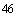 131. При наличии мусоропровода крышки загрузочных клапанов мусоропроводов на лестничных клетках должны иметь плотный притвор, снабженный резиновыми прокладками.132. Очистка, помывка, дезинфекция ствола мусоропровода должна проводиться хозяйствующим субъектом, осуществляющим управление многоквартирным домом или эксплуатацию общежитий и центров временного размещения, не реже чем 1 раз в месяц.

Мусороприемная камера должна быть оборудована водопроводом, канализацией, а также самостоятельным вытяжным каналом, обеспечивающим вентиляцию камеры. Вход в мусороприемную камеру должен быть изолирован от входа в здание и другие помещения.

Влажная уборка мусороприемной камеры с применением дезинфицирующих средств должна проводиться хозяйствующим субъектом, осуществляющим управление многоквартирным домом или эксплуатацию общежитий и центров временного размещения, по мере загрязнения, но не реже чем 1 раз в неделю.

Удаление ТКО из мусороприемной камеры должно проводиться хозяйствующим субъектом, осуществляющим управление многоквартирным домом или эксплуатацию общежитий и центров временного размещения, ежедневно.

Неисправные, перегоревшие люминесцентные (энергосберегающие) лампы собираются хозяйствующим субъектом, осуществляющим управление многоквартирным домом или эксплуатацию общежитий и центров временного размещения, в соответствии с требованиями главы X Санитарных правил.133. Не допускается:

хранение и использование в помещениях общего имущества многоквартирного дома опасных химических веществ, загрязняющих воздух;

захламление, загрязнение и затопление подвалов и технических подполий, лестничных пролетов и клеток, чердачных помещений.134. При размещении в многоквартирных домах гаражей, стоянок, паркингов необходимо отделять их от жилой части здания этажом нежилого назначения. Размещение над гаражами помещений для работы с детьми, помещений медицинских организаций запрещается.135. На территориях земельных участков многоквартирных жилых домов запрещена мойка транспортных средств, слив топлива и масел, регулировка звуковых сигналов, тормозов и двигателей.136. Хозяйствующие субъекты, эксплуатирующие нежилые помещения в многоквартирном доме, инженерное оборудование и коммуникации, должны обеспечить соблюдение гигиенических нормативов.137. Над жилыми комнатами, под ними, а также смежно с ними не допускается размещать машинное отделение и шахты лифтов, мусороприемную камеру, ствол мусоропровода и устройство для его очистки и промывки, электрощитовую, венткамеры, насосные, индивидуальные насосные пункты с насосным оборудованием, водомерные узлы с насосным оборудованием, трансформаторные подстанции, промышленное холодильное оборудование, за исключением холодильных витрин и ларей, установленных в торговых объектах и объектах общественного питания с соблюдением гигиенических нормативов.138. Погрузку и разгрузку материалов, продукции, товаров для торговых объектов, встроенных, встроенно-пристроенных в многоквартирный дом, пристроенных к многоквартирному дому следует выполнять:

с торцов жилых зданий;

из подземных тоннелей или закрытых дебаркадеров;

со стороны автомобильных дорог.139. Не допускается загрузка материалов, продукции, товаров со стороны двора многоквартирного дома, где расположены входы в жилые помещения.140. В общежитиях, кроме общежитий квартирного типа, должны быть предусмотрены жилые комнаты и помещения общего пользования в соответствии с Техническим регламентом о безопасности зданий и сооружений:

туалеты, умывальные, душевые, женские комнаты гигиены, постирочные, гладильные, комнаты для сушки белья, кухни, помещения для обработки и хранения уборочного инвентаря;

кладовые для хранения хозяйственного инвентаря, бельевые, камеры хранения личных вещей.141. Общежития квартирного типа должны отвечать санитарно-эпидемиологическим требованиям к условиям проживания в жилых зданиях, установленных Санитарными правилами.142. Хозяйствующий субъект, осуществляющий эксплуатацию общежития, должен обеспечить проведение камерной дезинфекции мягкого инвентаря (матрасы, подушки, одеяла) ежегодно, а также после каждого выселения проживающих.143. На территории центра временного размещения должны быть предусмотрены:

приемное отделение с помещением, предназначенным для санитарной обработки людей и обеспечения их чистой одеждой, обуви (далее - санпропускник);

фельдшерско-акушерский пункт с изолятором или медпункт с изолятором;

жилые корпуса;

прачечная с дезинфекционным отделением;

хозяйственный корпус.144. Приемное отделение должно иметь два выхода (на территорию центра временного размещения и изолированный выход (переход) в медпункт с изолятором).

В состав приемного отделения должны входить: приемно-смотровые боксы, санитарный пропускник, раздельные туалеты для поступающих и сотрудников, комната для хранения и выдачи сменной одежды для поступающих лиц, кабинет врача, помещение для дежурного персонала, хозяйственное помещение.145. Группы жилых и вспомогательных помещений (жилых блоков) жилого корпуса должны быть изолированы друг от друга.146. Планировка и эксплуатация прачечной и дезинфекционного отделения (при наличии) должны обеспечивать последовательное проведение дезинфекции белья и его последующей стирки.147. Хозяйствующий субъект, осуществляющий эксплуатацию центра временного размещения, должен обеспечить смену постельного белья не реже 1 раза в 7 календарных дней, а также камерную дезинфекцию мягкого инвентаря (матрасы, подушки, одеяла) ежегодно и после каждого выселения проживающих.IX. Санитарно-эпидемиологические требованиям к осуществлению санитарной обработки лиц без определенного места жительства и их вещей 148. Хозяйствующие субъекты, осуществляющие санитарную обработку лиц без определенного места жительства и их вещей, должны проводить производственный контроль.149. Размещение санпропускников в жилых и общественных зданиях, а также на расстоянии менее 50 метров от территории жилых домов запрещено.

Допускается размещение санпропускников для обработки лиц без определенного места жительства при медицинских организациях при соблюдении требований, предъявляемых к медицинским организациям.
________________
 Постановление Главного государственного санитарного врача Российской Федерации от 24.12.2020 N 44 "Об утверждении СП 2.1.3678-20 "Санитарно-эпидемиологические требования к эксплуатации помещений, зданий, сооружений, оборудования и транспорта, а также условиям деятельности хозяйствующих субъектов, осуществляющих продажу товаров, выполнение работ или оказание услуг" (зарегистрировано Минюстом России 30.12.2020, регистрационный N 61953).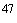 150. Структура, планировка и оборудование помещений должны исключать возможность пересечения лиц, одежды, материалов, прошедших и не прошедших санитарную обработку, а также потоков лиц, не имеющих инфекционных заболеваний, с лицами, имеющими инфекционные заболевания или подозрения на инфекционные заболевания.

Санпропускники должны иметь две зоны, изолированные друг от друга.151. В санпропускниках должны быть:

туалеты (раздельные для посетителей и персонала);

раздевалки;

душевая;

комната личной гигиены женщин;

кладовые чистого и грязного белья;

помещение для дезинфекции одежды и обуви;

постирочная;

хозяйственные помещения;

помещения для персонала.152. В кладовых для хранения грязного белья должны быть оборудованы раковины, оборудование для обеззараживания воздуха.

В случае хранения грязного белья более суток должна быть предусмотрена возможность сушки этого белья.153. Санпропускники должны быть оборудованы системами холодного и горячего водоснабжения, водоотведения, отопления, электроснабжения.

На случай выхода из строя или проведения профилактического ремонта системы горячего водоснабжения должно быть предусмотрено резервное горячее водоснабжение.154. Допустимые параметры микроклимата и качество атмосферного воздуха помещений должны соответствовать гигиеническим нормативам.155. Уровни физических факторов в санпропускниках должны соответствовать гигиеническим нормативам.156. Соблюдение дезинфекционного, противоэпидемического режима при эксплуатации санпропускников осуществляется в соответствии с санитарно-эпидемиологическими требованиями по профилактике инфекционных и паразитарных болезней, а также к организации и проведению санитарно-противоэпидемических (профилактических) мероприятий.

Текущая уборка помещений должна проводиться ежедневно. Генеральная уборка с применением моющих и дезинфицирующих средств должна проводиться не реже одного раза в неделю.

Дератизация и дезинсекция проводятся не реже одного раза в месяц.X. Требования к обращению с отходами 157. Сбор, использование, обезвреживание, размещение, хранение, транспортировка, учет и утилизация медицинских отходов должны осуществляться с соблюдением требований Санитарных правил в зависимости от степени их эпидемиологической, токсикологической и радиационной опасности, а также негативного воздействия на человека и среду обитания человека:
________________
 Статья 49 Федерального закона от 21.11.2011 N 323-ФЗ "Об основах охраны здоровья граждан Российской Федерации" (Собрание законодательства Российской Федерации, 2011, N 48, ст.6724; 2013, N 48, ст.6165; 2018, N 32, ст.5116) и постановление Правительства Российской Федерации от 04.07.2012 N 681 "Об утверждении критериев разделения медицинских отходов на классы по степени их эпидемиологической, токсикологической, радиационной опасности, а также негативного воздействия на среду обитания" (Собрание законодательства Российской Федерации, 2012, N 28, ст.3911).


отходы, не имеющие контакт с биологическими жидкостями пациентов, инфекционными больными (эпидемиологически безопасные отходы, по составу приближенные к ТКО, далее - класс А), в том числе: использованные средства личной гигиены и предметы ухода однократного применения больных неинфекционными заболеваниями; канцелярские принадлежности, упаковка, мебель, инвентарь, потерявшие потребительские свойства; сметы от уборки территории; пищевые отходы центральных пищеблоков, столовых для работников мединских организаций, а также структурных подразделений организаций, осуществляющих медицинскую и (или) фармацевтическую деятельность, кроме подразделений инфекционного, в том числе фтизиатрического профиля;

отходы, инфицированные и потенциально инфицированные микроорганизмами 3-4 групп патогенности (эпидемиологически опасные отходы, далее - класс Б), в том числе: материалы и инструменты, предметы, загрязненные кровью и (или) другими биологическими жидкостями; патологоанатомические отходы; органические операционные отходы (органы, ткани); пищевые отходы и материалы, контактировавшие с больными инфекционными болезнями, вызванными микроорганизмами 3-4 групп патогенности;

отходы от деятельности в области использования возбудителей инфекционных заболеваний 3-4 группы патогенности, а также в области использования генно-инженерно-модифицированных организмов в медицинских целях (эпидемиологически опасные отходы, далее - класс В), в том числе: отходы микробиологических, клинико-диагностических лабораторий; отходы, инфицированные и потенциально инфицированные микроорганизмами 3-4 групп патогенности; отходы сырья и продукции от деятельности по производству лекарственных средств и медицинских изделий, от производства и хранения биомедицинских клеточных продуктов; биологические отходы вивариев; живые вакцины, непригодные к использованию;

отходы, не подлежащие последующему использованию (токсикологически опасные отходы 1-4 классов опасности, далее - класс Г), в том числе: ртутьсодержащие предметы, приборы и оборудование; лекарственные (в том числе цитостатики), диагностические, дезинфекционные средства; отходы от эксплуатации оборудования, транспорта, систем освещения, а также другие токсикологически опасные отходы, образующиеся в процессе осуществления медицинской, фармацевтической деятельности, деятельности по производству лекарственных средств и медицинских изделий, при производстве, хранении биомедицинских клеточных продуктов, деятельности в области использования возбудителей инфекционных заболеваний и генно-инженерно-модифицированных организмов в медицинских целях;

все виды отходов в любом агрегатном состоянии, в которых содержание радионуклидов превышает допустимые уровни, установленные нормами радиационной безопасности (радиоактивные отходы, далее - класс Д).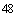 158. К обращению с медицинскими отходами класса А применяются требования Санитарных правил, предъявляемые к обращению с ТКО.159. После аппаратных способов обеззараживания с применением физических методов и изменения внешнего вида отходов, исключающего возможность их повторного применения, медицинские отходы классов Б и В собираются хозяйствующим субъектом, осуществляющим обращение медицинских отходов, в упаковку любого цвета, кроме желтого и красного, которая должна иметь маркировку, свидетельствующую о проведенном обеззараживании отходов и содержать следующую информацию: "Отходы класса Б, обеззараженные" и "Отходы класса В, обеззараженные", наименование организации и ее адрес в пределах места нахождения, дата обеззараживания медицинских отходов.

Последующее обращение с такими отходами обеспечивается хозяйствующим субъектом, осуществляющим обращение с медицинскими отходами, в соответствии с требованиями Санитарных правил к отходам класса А.160. Обращение с медицинскими отходами классов Б и В, содержащими в своем составе токсичные вещества 1-2 классов опасности после их обеззараживания, осуществляется в соответствии с требованиями к медицинским отходам класса Г.161. Обращение с медицинскими отходами класса Г осуществляется в соответствии с требованиями настоящей главы Санитарных правил.162. Обращение с медицинскими отходами класса Д осуществляется в соответствии с требованиями законодательных актов Российской Федерации, регулирующих обращение с радиоактивными веществами и другими источниками ионизирующих излучений.163. Система сбора, хранения, размещения и транспортирования, обеззараживания (обезвреживания) медицинских отходов должна включать следующие этапы:

сбор отходов внутри организаций, осуществляющих медицинскую и (или) фармацевтическую деятельность;

перемещение отходов из подразделений и хранение отходов на территории организации, образующей отходы;

обеззараживание (обезвреживание) отходов;

транспортирование отходов с территории организации, образующей отходы;

размещение, обезвреживание или утилизация медицинских отходов.164. Хозяйствующим субъектом, осуществляющим медицинскую и (или) фармацевтическую деятельность (далее - организация), утверждается схема обращения с медицинскими отходами, разработанная в соответствии с требованиями Санитарных правил, в которой определены ответственные за обращение с медицинскими отходами работники и процедура обращения с медицинскими отходами в данной организации (далее - Схема).165. Сбор, хранение, перемещение отходов на территории организации, обеззараживание (обезвреживание) и вывоз отходов следует выполнять в соответствии с утвержденной Схемой.166. К работам по обращению с медицинскими отходами не допускается привлечение лиц, не прошедших предварительный инструктаж по безопасному обращению с медицинскими отходами.167. Работникам организаций, в которых образуются медицинские отходы, не допускается выходить за пределы рабочих помещений участка по обращению с медицинскими отходами классов Б и В в специальной одежде, используемой в рабочих помещениях участка.

Личную одежду и специальную одежду необходимо хранить в разных шкафах.

Запрещается стирка специальной одежды на дому.168. В Схеме указываются:

качественный и количественный состав образующихся медицинских отходов в организации;

потребность организации в расходных материалах и таре для сбора медицинских отходов, исходя из обязательности смены пакетов 1 раз в смену (не реже 1 раза в 8 часов), одноразовых контейнеров для острого инструментария - не реже 1 раза в 72 часа, в операционных залах - после каждой операции;

порядок сбора медицинских отходов в организации;

порядок и места хранения медицинских отходов в организации, кратность их вывоза;

применяемые организацией способы обеззараживания (обезвреживания) и удаления медицинских отходов, а также способы дезинфекции оборудования, используемого для обращения с отходами;

порядок действий работников организации при нарушении целостности упаковки (рассыпании, разливании) медицинских отходов;

порядок действий работников организации при плановой или аварийной приостановке работы оборудования, предназначенного для обеззараживания медицинских отходов;

организация гигиенического обучения работников, осуществляющих работы с медицинскими отходами.169. Смешение медицинских отходов различных классов в общей емкости недопустимо.170. Сбор медицинских отходов класса А должен осуществляться в многоразовые емкости или одноразовые пакеты. Цвет пакетов может быть любой, за исключением желтого и красного.

Одноразовые пакеты располагаются на специальных тележках или внутри многоразовых контейнеров.

Емкости для сбора медицинских отходов и тележки должны быть промаркированы "Отходы. Класс А".

Заполненные многоразовые емкости или одноразовые пакеты перегружаются в маркированные контейнеры, предназначенные для сбора медицинских отходов данного класса, установленные на специальной площадке (в помещении).

Многоразовая тара после удаления из нее отходов подлежит мойке и дезинфекции.

Порядок мойки и дезинфекции многоразовой тары определяется в соответствии со Схемой.171. Сбор пищевых отходов осуществляется раздельно от других медицинских отходов класса А в многоразовые емкости или одноразовые пакеты, установленные в помещениях пищеблоков, столовых и буфетных организации.

Дальнейшее перемещение пищевых отходов внутри организации производится в соответствии со Схемой.

Пищевые отходы, предназначенные к вывозу из организации для захоронения на полигонах ТКО, должны помещаться для хранения в многоразовые контейнеры в одноразовой упаковке.

Хранение пищевых отходов при отсутствии специально выделенного холодильного оборудования допускается не более 24 часов. При использовании специально выделенного холодильного оборудования вывоз пищевых отходов из организации осуществляется по мере заполнения, но не реже 1 раза в неделю.172. Медицинские отходы класса А, кроме пищевых, могут удаляться из структурных подразделений организации с помощью мусоропровода.

При эксплуатации мусоропроводов необходимо проводить их очистку, мойку, дезинфекцию и механизированное удаление отходов из мусоросборных камер.

Запрещается сброс отходов из мусоропровода непосредственно на пол мусороприемной камеры.

Запас контейнеров для мусороприемной камеры должен быть обеспечен не менее чем на одни сутки.

Промывка контейнеров должна осуществляться после каждого удаления из них отходов, дезинфекция - не реже 1 раза в неделю.

Чистка стволов трубопроводов, приемных устройств, мусоросборных камер должна проводиться еженедельно.

Профилактическая дезинфекция, дезинсекция должна проводиться не реже 1 раза в месяц, дератизация - по результатам оценки заселенности объекта организации грызунами.173. Крупногабаритные медицинские отходы класса А должны собираться медицинской организацией в бункеры для КГО.

Поверхности и агрегаты КГО, имевшие контакт с инфицированным материалом или больными, подвергаются обязательной дезинфекции перед их помещением в накопительный бункер.174. Медицинские отходы класса Б подлежат обязательному обеззараживанию (обезвреживанию), дезинфекции.

Выбор метода обеззараживания (обезвреживания) определяется исходя из возможностей организации и определяется при разработке Схемы.

В случае отсутствия в организации участка по обеззараживанию (обезвреживанию) медицинских отходов класса Б или централизованной системы обеззараживания (обезвреживания) медицинских отходов, принятой на административной территории, медицинские отходы класса Б обеззараживаются (обезвреживаются) работниками данной организации в местах их образования.175. Медицинские отходы класса Б должны собираться работниками организации в одноразовую мягкую (пакеты) или твердую (непрокалываемую) упаковку (контейнеры) желтого цвета или в упаковку, имеющие желтую маркировку, в зависимости от морфологического состава отходов.

Для сбора острых медицинских отходов класса Б организацией должны использоваться одноразовые непрокалываемые влагостойкие емкости (контейнеры), которые должны иметь плотно прилегающую крышку, исключающую возможность самопроизвольного вскрытия.

Для сбора органических, жидких медицинских отходов класса Б организацией должны использоваться одноразовые непрокалываемые влагостойкие емкости с крышкой (контейнеры), обеспечивающей их герметизацию и исключающей возможность самопроизвольного вскрытия.

В случае применения аппаратных методов обеззараживания медицинских отходов в организации допускается сбор медицинских отходов класса Б на рабочих местах этой организации в общие емкости (контейнеры, пакеты) использованных шприцев в неразобранном виде с предварительным отделением игл, перчаток, перевязочного материала. Для отделения игл должны использоваться иглосъемники, иглодеструкторы, иглоотсекатели.

Мягкая упаковка (одноразовые пакеты) для сбора медицинских отходов класса Б в структурных подразделениях организации должна быть закреплена на специальных стойках-тележках или контейнерах.

После заполнения мягкой упаковки (одноразового пакета) не более чем на 3/4 работник, ответственный за сбор отходов в соответствующем структурном подразделении организации, завязывает пакет или закрывает его с использованием бирок-стяжек или других приспособлений, исключающих высыпание медицинских отходов класса Б.

Твердые (непрокалываемые) емкости должны закрываться крышками. Перемещение медицинских отходов класса Б за пределами структурного подразделения организации в открытых емкостях не допускается.176. Дезинфекция многоразовых емкостей для сбора медицинских отходов класса Б внутри организации должна производиться ежедневно.

После проведения дезинфекции медицинских отходов класса Б медицинские отходы должны упаковываться в одноразовые емкости (пакеты, баки) и маркироваться надписью: "Отходы. Класс Б" с указанием названия организации, ее структурного подразделения, даты дезинфекции и фамилии лица, ответственного за сбор и дезинфекцию медицинских отходов.177. Медицинские отходы класса Б в закрытых одноразовых емкостях (пакетах, баках) должны помещаться в контейнеры и перемещаться на участок по обращению с отходами или помещение для хранения медицинских отходов до их вывоза из организации.

Доступ лиц, не связанных с работами по обращению с медицинскими отходами, в помещения хранения медицинских отходов запрещается.178. Медицинские отходы класса Б, предварительно обеззараженные химическим способом, до их вывоза из медицинской организации к месту обезвреживания допускается хранить на оборудованных площадках, имеющих твердое покрытие и навес.

Контейнеры должны быть изготовлены из материалов, устойчивых к механическому воздействию, воздействию температур с учетом климатических условий, моющих и дезинфицирующих средств, закрываться крышками, конструкция которых не должна допускать их самопроизвольного открывания.179. При организации участков обеззараживания, обезвреживания медицинских отходов с использованием аппаратных методов допускается сбор, хранение, транспортирование медицинских отходов класса Б (кроме отходов лечебно-диагностических подразделений фтизиатрических стационаров (диспансеров), загрязненных и потенциально загрязненных мокротой пациентов, отходов микробиологических лабораторий, осуществляющих работы с возбудителями туберкулеза) без предварительного обеззараживания в местах образования структурных подразделений организаций, при условии обеспечения организацией необходимых требований эпидемической безопасности.

При этом в организации должны быть в наличии необходимые расходные средства, в том числе одноразовая упаковочная тара, для обращения с медицинскими отходами.180. Патологоанатомические и органические операционные медицинские отходы класса Б (органы, ткани) подлежат кремации (сжиганию) или захоронению на кладбищах.181. Допускается перемещение необеззараженных медицинских отходов класса Б, упакованных в специальные одноразовые емкости (контейнеры), из удаленных структурных подразделений организации (медицинские пункты, кабинеты, фельдшерско-акушерские пункты) и других мест оказания медицинской помощи в медицинскую организацию для обеспечения их последующего обеззараживания, обезвреживания.182. Работа по обращению с медицинскими отходами класса В организуется в соответствии с требованиями к работе с возбудителями 1-2 групп патогенности, установленными в санитарно-эпидемиологических требованиях по профилактике инфекционных и паразитарных болезней, а также к организации и проведению санитарно-противоэпидемических (профилактических) мероприятий.183. Медицинские отходы класса В подлежат обязательному обеззараживанию (обезвреживанию), дезинфекции физическими методами.

Применение химических методов дезинфекции допускается только для обеззараживания пищевых отходов и выделений больных лиц, а также при организации первичных противоэпидемических мероприятий в очагах инфекционных заболеваний.

Выбор метода обеззараживания (обезвреживания) определяется исходя из возможностей организации и определяется при разработке Схемы.

Вывоз необеззараженных медицинских отходов класса В за пределы территории медицинский организации не допускается.

Вывоз необеззараженных медицинских отходов класса В, а также, относящихся к классу Б, загрязненных и потенциально загрязненных мокротой пациентов, лиц, больных туберкулезом, в том числе из лечебно-диагностических подразделений фтизиатрических стационаров (диспансеров), отходов микробиологических лабораторий, осуществляющих работы с возбудителями туберкулеза, за пределы территории медицинский организации не допускается.184. Медицинские отходы класса В должны собираться в одноразовую мягкую (пакеты) или твердую (непрокалываемую) упаковку (контейнеры) красного цвета или имеющую красную маркировку.

Выбор упаковки определяется в зависимости от морфологического состава отходов.

Жидкие биологические отходы, использованные одноразовые колющие (режущие) инструменты, изделия медицинского назначения должны быть помещены в твердую (непрокалываемую) влагостойкую герметичную упаковку (контейнеры).185. Мягкая упаковка (одноразовые пакеты) для сбора медицинских отходов класса В должна быть закреплена на специальных стойках (тележках) или контейнерах.186. После заполнения пакета не более чем на 3/4 сотрудник, ответственный за сбор медицинских отходов в данном структурном подразделении организации, завязывает пакет или закрывает его с использованием бирок-стяжек или других приспособлений, исключающих высыпание медицинских отходов класса В. Твердые (непрокалываемые) емкости закрываются крышками. Перемещение медицинских отходов класса В за пределами структурного подразделения организации, в котором образовались отходы, в открытых емкостях не допускается.187. При упаковке медицинских отходов класса В для удаления из структурного подразделения организаций, одноразовые емкости (пакеты, баки) с медицинскими отходами класса В маркируются надписью "Отходы. Класс В" с нанесением названия организации, подразделения, даты дезинфекции и фамилии лица, ответственного за сбор и дезинфекцию отходов, а также даты окончательной упаковки медицинских отходов.188. Медицинские отходы класса В в закрытых одноразовых емкостях должны быть помещены в специальные контейнеры и храниться в помещении для хранения медицинских отходов не более 24-х часов (без использования холодильного оборудования). При использовании холодильного оборудования срок хранения - не более 7 суток.189. Использованные ртутьсодержащие приборы, лампы, оборудование, относящиеся к медицинским отходам класса Г, должны собираться в маркированные емкости с плотно прилегающими крышками любого цвета (кроме желтого и красного), которые хранятся в специально выделенных помещениях для хранения медицинских отходов.190. Сбор, хранение отходов цитостатиков и генотоксических препаратов и всех видов отходов (емкостей), образующихся в результате приготовления их растворов, относящихся к медицинским отходам класса Г, без дезактивации запрещается.

Работники организации немедленно проводят дезактивацию отходов на месте их образования с применением специальных средств. Также проводится дезактивация рабочего места. Работа с такими отходами должна производиться с применением средств индивидуальной защиты и осуществляться в вытяжном шкафу.

Лекарственные, диагностические, дезинфицирующие средства, не подлежащие использованию, должны собираться работниками организации в одноразовую маркированную упаковку любого цвета (кроме желтого и красного).191. Сбор и временное хранение, накопление медицинских отходов класса Г осуществляется в маркированные емкости ("Отходы. Класс Г").192. Вывоз и обезвреживание медицинских отходов класса Д осуществляется организацией, имеющей разрешение (лицензию) на данный вид деятельности.
________________
 Статья 14 Федерального закона от 11.07.2011 N 190-ФЗ "Об обращении с радиоактивными отходами и о внесении изменений в отдельные законодательные акты Российской Федерации" (Собрание законодательства Российской Федерации, 2011, N 29, ст.4281, 2020, N 50, ст.8074).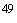 193. Дезинфекция оборотных межкорпусных контейнеров для сбора отходов медицинских классов А и Б, кузовов автомашин производится в местах разгрузки не менее одного раза в неделю специализированной организацией, вывозящей отходы.194. При сборе и дальнейшем обращении с медицинскими отходами запрещается:

вручную разрушать, разрезать медицинские отходы классов Б и В, в целях их обеззараживания;

снимать вручную иглу со шприца после его использования, надевать колпачок на иглу после инъекции;

прессовать контейнеры с иглами, конструкция которых допускает рассыпание игл после прессования;

пересыпать (перегружать) неупакованные медицинские отходы классов Б и В из одной емкости в другую;

утрамбовывать медицинские отходы классов Б и В;

осуществлять любые манипуляции с медицинскими отходами без перчаток или необходимых средств индивидуальной защиты и спецодежды;

использовать мягкую одноразовую упаковку для сбора острого медицинского инструментария и иных острых предметов;

устанавливать одноразовые и многоразовые емкости для сбора медицинских отходов на расстоянии менее 1 метра от нагревательных приборов.195. В случае получения работником при обращении с медицинскими отходами травмы (укол, порез с нарушением целостности кожных покровов и (или) слизистых), персоналу медицинской организации необходимо принять меры экстренной профилактики.196. Ответственным лицом организации вносится запись в журнал учета, составляется акт о травме (укол, порез с нарушением целостности кожных покровов и (или) слизистых) на производстве установленной формы с указанием даты, времени, места, характера травмы, в котором подробно описывают ситуацию, использование средств индивидуальной защиты, соблюдение правил техники безопасности, указывают лиц, находившихся на месте травмы (укол, порез с нарушением целостности кожных покровов и (или) слизистых), а также примененный метод экстренной профилактики.197. При травме (укол, порез с нарушением целостности кожных покровов и (или) слизистых) осуществляется извещение руководителя медицинской организации, учет и расследование случаев инфицирования персонала возбудителями инфекционных заболеваний, связанных с профессиональной деятельностью.198. При сборе и перемещении необеззараженных медицинских отходов классов Б и В в случае возникновения аварийной ситуации (рассыпание, разливание отходов) должны быть выполнены следующие действия:

персонал медицинской организации с использованием одноразовых средств индивидуальной защиты и уборочного инвентаря одноразового использования (щетки, ветошь) собирает отходы в другой одноразовый пакет или контейнер цвета, соответствующего классу опасности отходов;

закрывает и повторно маркирует упаковку;

доставляет ее к месту временного хранения (накопления) необеззараженных медицинских отходов или на участок обеззараживания, обезвреживания медицинских отходов.199. Поверхность в месте рассыпания медицинских отходов персоналом медицинской организации должна обрабатываться раствором дезинфицирующего средства согласно инструкции по его применению.

Использованные средства индивидуальной защиты и спецодежду персонал медицинской организации должен:

собирать в пакет, соответствующий цвету классу опасности отходов;

завязывать или закрывать пакет с помощью бирки-стяжки или других приспособлений;

доставляться персоналом медицинской организации на участок обеззараживания медицинских отходов.200. К способам и методам обеззараживания и (или) обезвреживания медицинских отходов классов Б и В предъявляются следующие санитарно-эпидемиологические требования:а) обеззараживание, обезвреживание медицинских отходов классов Б может осуществляться централизованным или децентрализованным способом, при котором участок по обращению с отходами располагается в пределах территории организации, осуществляющей медицинскую и (или) фармацевтическую деятельность;б) медицинские отходы класса В обеззараживаются только децентрализованным способом, хранение и транспортирование необеззараженных медицинских отходов класса В не допускается;в) физический метод обеззараживания медицинских отходов классов Б и В, включающий воздействие водяным насыщенным паром под избыточным давлением, высокой температурой, в том числе плазмой, радиационным, электромагнитным излучением, применяется при наличии специального оборудования - установок для обеззараживания медицинских отходов;г) химический метод обеззараживания медицинских отходов классов Б и В, включающий воздействие растворами дезинфицирующих средств, обладающих бактерицидным (включая туберкулоцидное), вирулицидным, фунгицидным (спороцидным - по мере необходимости) действием в соответствующих режимах, применяется с помощью специальных установок или способом погружения отходов в промаркированные емкости с дезинфицирующим раствором в местах их образования;д) жидкие медицинские отходы класса Б (рвотные массы, моча, фекалии, мокрота) больных туберкулезом допускается сливать без предварительного обеззараживания в систему централизованной канализации, при условии ее оснащения системой обеззараживания сточных вод. При отсутствии централизованной канализации обеззараживание данной категории отходов проводят химическим или физическим методами.

Жидкие медицинские отходы класса В (рвотные массы, моча, фекалии, мокрота от больных, инфицированных микроорганизмами 1-2 групп патогенности) не допускается сливать в систему централизованной канализации без предварительного обеззараживания химическим или физическим методами;е) при любом методе обеззараживания медицинских отходов классов Б и В используют дезинфекционные средства и оборудование, разрешенные к использованию в системе обращения с медицинскими отходами в соответствии с инструкциями по их применению;ж) термическое уничтожение медицинских отходов классов Б и В может осуществляется децентрализованным способом (инсинераторы или другие установки термического обезвреживания, предназначенные к применению в этих целях). Термическое уничтожение обеззараженных медицинских отходов классов Б и В может осуществляться централизованным способом (мусоросжигательный завод);з) при децентрализованном способе обезвреживания медицинских отходов классов Б и В установки обезвреживания медицинских отходов размещаются на территории организации, осуществляющей медицинскую и (или) фармацевтическую деятельность, в соответствии с требованиями Санитарных правил;и) применение технологий утилизации, в том числе с сортировкой отходов, возможно только после предварительного аппаратного обеззараживания медицинских отходов класса Б и В физическими методами. Не допускается использование вторичного сырья, полученного из медицинских отходов, для изготовления товаров детского ассортимента, материалов и изделий, контактирующих с питьевой водой и пищевыми продуктами, изделиями медицинского назначения;к) размещение обезвреженных медицинских отходов класса Б и В на полигоне ТКО допускается только при изменении их товарного вида (измельчение, спекание, прессование) и невозможности их повторного применения;л) персонал медицинской организации осуществляет обеззараживание и уничтожение вакцин.201. К условиям хранения медицинских отходов предъявляются следующие санитарно-эпидемиологические требования:а) сбор медицинских отходов в местах их образования осуществляется в течение рабочей смены. При использовании одноразовых контейнеров для колющего и режущего инструментария допускается их заполнение в течение 3-х суток с начала момента накопления отходов;б) хранение (накопление) более 24 часов необеззараженных медицинских отходов класса Б и В осуществляется в холодильных шкафах не более 7 суток или в морозильных камерах - до одного месяца с начала момента накопления отходов;в) одноразовые пакеты, используемые для сбора медицинских отходов классов Б и В должны обеспечивать возможность безопасного сбора в них не более 10 кг отходов;г) накопление и временное хранение необеззараженных медицинских отходов классов Б и В осуществляется персоналом медицинской организации раздельно от отходов других классов в специальных помещениях, исключающих доступ лиц, не связанных с обращением с медицинскими отходами. В небольших медицинских организациях (медицинские пункты, кабинеты, фельдшерско-акушерские пункты и так далее) допускается временное хранение и накопление отходов классов Б и В в емкостях, размещенных в подсобных помещениях (при хранении более 24-х часов используется холодильное или морозильное оборудование). Применение холодильного или морозильного оборудования, предназначенного для накопления отходов, для других целей не допускается;д) контейнеры с медицинскими отходами класса А устанавливаются на специальной площадке. Контейнерная площадка должна располагаться на территории хозяйственной зоны медицинской организации не менее чем в 25 м от лечебных корпусов и пищеблока, иметь твердое покрытие (асфальтовое, бетонное). Размер контейнерной площадки должен превышать площадь основания контейнеров на 0,5 метра во все стороны. Контейнерная площадка должна иметь ограждение.202. Процессы перемещения отходов от мест их образования к местам их временного хранения, обезвреживания и (или) обеззараживания, выгрузки и загрузки многоразовых контейнеров должны быть механизированы.203. Транспортирование отходов с территории медицинских организаций, производится специализированным транспортом к месту последующего обезвреживания, размещения медицинских отходов, использование указанных транспортных средств для других целей не допускается.

При транспортировании медицинских отходов класса А с территории медицинских организаций разрешается применение транспорта, используемого для перевозки ТКО.204. Транспортные средства и многоразовые контейнеры для транспортировки медицинских отходов класса А подлежат мытью, дезинфекции и дезинсекции не реже 1 раза в неделю, для медицинских отходов класса Б и В - после каждого опорожнения.205. Транспортирование, обезвреживание и захоронение медицинских отходов класса Г осуществляется в соответствии с гигиеническими требованиями, предъявляемыми к порядку накопления, транспортирования, обезвреживания и захоронения токсичных промышленных отходов.206. Транспортирование медицинских отходов класса Д осуществляется в соответствии с требованиями законодательства Российской Федерации к обращению с радиоактивными веществами.207. Санитарно-эпидемиологические требования к транспортным средствам, предназначенным для перевозки обеззараженных медицинских отходов класса Б и В:

кабина водителя должна быть отделена от кузова автомобиля;

кузов автомобиля должен быть выполнен из материалов, устойчивых к обработке моющими и дезинфекционными средствами, механическому воздействию, иметь гладкую внутреннюю поверхность и маркировку "Медицинские отходы" с внешней стороны;

при транспортировке продолжительностью более 4-х часов отходов, хранившихся в морозильных камерах, используется охлаждаемый транспорт;

в кузове транспорта должны быть предусмотрены приспособления для фиксации контейнеров, их погрузки и выгрузки;

транспортное средство должно быть обеспечено комплектом средств для проведения экстренной дезинфекции в случае рассыпания, разливания медицинских отходов;

транспорт, занятый перевозкой медицинских отходов класса А подлежит мытью, дезинфекции и дезинсекции не реже 1 раза в неделю, а медицинских отходов класса Б и В - после каждой перевозки. Обеззараживание проводится способом орошения из гидропульта, распылителей или способом протирания растворами дезинфицирующих средств с использованием ветоши, щеток. При этом, лицам, проводящим обеззараживание, необходимо соблюдать меры предосторожности, предусмотренные инструкцией по применению конкретного дезинфицирующего средства (защитная одежда, респираторы, защитные очки, резиновые перчатки).208. Для учета медицинских отходов классов А, Б, В, Г и Д в медицинских организациях ведутся следующие журналы (рекомендуемые образцы приведены в приложении N 8 к Санитарным правилам):

технологический журнал учета отходов в структурном подразделении в соответствии с классом отхода;

технологический журнал учета медицинских отходов медицинской организации;

технологический журнал участка по обращению с отходами.209. Факт вывоза и обезвреживания отходов, выполненных специализированными организациями, осуществляющими транспортирование и обезвреживание отходов, должен иметь документарное подтверждение.210. Хозяйствующие субъекты, осуществляющие деятельность в области обращения с медицинскими отходами, организуют и осуществляют производственный контроль, который включает в себя:а) визуальную и документальную проверку (не реже 1 раза в месяц):

количества расходных материалов (запас пакетов, контейнеров), средств малой механизации, дезинфицирующих средств;

обеспеченности персонала средствами индивидуальной защиты, организации централизованной стирки спецодежды и регулярной ее смены;

санитарного состояния и режима дезинфекции помещений временного хранения и (или) участков по обращению с медицинскими отходами, мусоропроводов, контейнерных площадок;

соблюдения режимов обеззараживания, обезвреживания медицинских отходов, средств их накопления, транспортировки, спецодежды;

регулярности вывоза медицинских отходов.б) лабораторно-инструментальную проверку:

микробиологический контроль эффективности обеззараживания, обезвреживания отходов на установках обеззараживания, обезвреживания по утвержденным методикам (не реже 1 раза в год).211. Санитарно-эпидемиологические требования к участкам по обращению с медицинскими отходами классов Б и В (далее - участок):а) участок располагается в помещениях с автономной вытяжной вентиляцией. На участке осуществляется сбор, накопление, аппаратное обеззараживание, обезвреживание, утилизация медицинских отходов классов Б и В. Размещение участка в составе медицинских подразделений не допускается (кроме помещений для обеззараживания в лабораториях, осуществляющих работы с возбудителями 1-4 групп патогенности);б) участок должен быть оборудован системами водоснабжения, водоотведения, отопления, электроснабжения и автономной вентиляцией. На участке должна быть обеспечена поточность технологического процесса и возможность соблюдения принципа разделения на чистую и грязную зоны.

На территории участка персоналом организации по обращению с медицинскими отходами осуществляется прием, обработка (обезвреживание или обеззараживание), хранение отходов, мойка и дезинфекция стоек-тележек, контейнеров и другого оборудования, применяемого для перемещения отходов;в) помещения участка делятся на зоны:

грязную, к которой относятся помещение приема и временного хранения поступающих медицинских отходов, помещение обработки отходов, оборудованное установками по обеззараживанию (обезвреживанию) отходов классов Б и В, помещение мойки и дезинфекции. При небольших объемах возможно временное хранение поступающих отходов и их обеззараживание в одном помещении. При хранении отходов классов Б и В более 24-х часов предусматривается холодильное оборудование;

чистую, к которой относятся помещения хранения обеззараженных (обезвреженных) отходов, вымытых и обеззараженных средств перемещения отходов (возможно совместное временное хранение в одном помещении), склад расходных материалов, комната персонала, санузел, душевая;г) поверхность стен, пола, потолков, мебели и оборудования должна быть гладкой, устойчивой к воздействию влаги, моющих и дезинфицирующих средств;д) в помещениях участка должна быть автономная приточно-вытяжная вентиляция с механическим побуждением.

Из помещений грязной зоны должна быть оборудована вытяжная вентиляция с механическим побуждением без устройства организованного притока;е) основные производственные помещения (для приема и временного хранения отходов, обеззараживания, мойки и дезинфекции инвентаря и оборудования) должны быть оборудованы поливочным краном, трапами в полу (поддонами). В помещении обеззараживания, обезвреживания отходов должна быть раковина для мытья рук;ж) помещения участка должны быть оборудованы устройствами обеззараживания воздуха;з) персонал организации по обращению с медицинскими отходами проводит текущую уборку влажным способом, не реже одного раза в день с применением моющих и дезинфицирующих средств. Генеральную уборку проводят не реже 1 раза в месяц. Обработке подлежат стены, мебель, технологическое оборудование, пол.

Уборочный инвентарь, раздельный для чистой и грязной зоны, должен иметь маркировку для соответствующей зоны, должен использоваться исключительно по назначению и храниться раздельно.212. Обращение с отходами производства должно осуществлять в соответствии с требованиями пунктов 213-239 Санитарных правил, которые не распространяются на:

полигоны захоронения радиоактивных отходов;

могильники для органических веществ;

перемещение, хранение, переработку, утилизацию биологических отходов (трупов животных и птиц, абортированных и мертворожденных плодов, ветеринарных конфискатов, других отходов, непригодных в пищу людям и на корм животным).213. Обращение с каждым видом отходов производства осуществляется в зависимости от их происхождения, агрегатного состояния, физико-химических свойств субстрата, количественного соотношения компонентов и степени опасности для здоровья населения и среды обитания человека.214. Допускается накопление отходов производства, которые на современном уровне развития научно-технического прогресса не могут быть обезврежены, утилизированы на предприятиях, на которых такие отходы образованы.215. Основные способы накопления и хранения отходов производства в зависимости от их физико-химических свойств:

на производственных территориях на открытых площадках или в специальных помещениях (в цехах, складах, на открытых площадках, в резервуарах, емкостях);

на производственных территориях предприятий по переработке и обезвреживанию отходов (в амбарах, хранилищах, накопителях, площадках для обезвоживания илового осадка от очистных сооружений), а также на промежуточных (приемных) пунктах сбора и накопления, в том числе терминалах, железнодорожных сортировочных станциях, в речных и морских портах;

вне производственной территории - на специально оборудованных сооружениях, предназначенных для размещения (хранения и захоронения) отходов (полигоны, шламохранилища, в том числе шламовые амбары, хвостохранилища, отвалы горных пород).216. Накопление отходов допускается только в специально оборудованных местах накопления отходов, соответствующих требованиям Санитарных правил.217. Хранение сыпучих и летучих отходов в открытом виде не допускается. Допускается хранение мелкодисперсных отходов в открытом виде на промплощадках при условии применения средств пылеподавления.218. Условия накопления определяются классом опасности отходов, способом упаковки с учетом агрегатного состояния и надежности тары. Тара для селективного сбора и накопления отдельных разновидностей отходов должна иметь маркировку, характеризующую находящиеся в ней отходы.
________________
 Статья 4.1 Федерального закона от 24.06.1998 N 89-ФЗ.


Накопление промышленных отходов I класса опасности допускается исключительно в герметичных оборотных (сменных) емкостях (контейнеры, бочки, цистерны), II - в надежно закрытой таре (полиэтиленовых мешках, пластиковых пакетах), на поддонах; III - в бумажных мешках и ларях, хлопчатобумажных мешках, текстильных мешках, навалом; IV - навалом, насыпью, в виде гряд.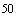 219. Накопление отходов I-II классов опасности должно осуществляться в закрытых складах раздельно.220. При накоплении отходов во временных складах, на открытых площадках без тары (навалом, насыпью) или в негерметичной таре должны соблюдаться следующие условия:

временные склады и открытые площадки должны располагаться по отношению к жилой застройке в соответствии с требованиями к санитарно-защитным зонам;

поверхность отходов, накапливаемых насыпью на открытых площадках или открытых приемниках-накопителях, должна быть защищена от воздействия атмосферных осадков и ветров (укрытие брезентом, оборудование навесом);

поверхность площадки должна иметь твердое покрытие (асфальт, бетон, полимербетон, керамическая плитка).221. На территории предприятия в месте накопления отходов на открытых площадках должна быть ливневая канализация за исключением накопления отходов в водонепроницаемой таре.

Поступление загрязненного ливнестока в общегородскую систему дождевой канализации или сброс в ближайшие водоемы без очистки не допускается.222. Размещение отходов в природных или искусственных понижениях рельефа (выемки, котлованы, карьеры) допускается только после проведения специальной подготовки ложа при отсутствии влияния на подземные водные объекты.223. Отходы IV класса опасности должны складироваться в виде специально спланированных отвалов и насыпей.224. Критериями предельного накопления промышленных отходов на территории промышленной организации является содержание специфических для данного отхода вредных веществ в воздухе закрытых помещений на уровне до 2 м, которое не должно быть выше 30% от ПДК в воздухе рабочей зоны, по результатам измерений, проводимых по мере накопления отходов, но не реже 1 раза в 6 месяцев.225. Немедленному вывозу с территории подлежат отходы, при временном накоплении которых возникает превышение критериев, указанных в пункте 224 Санитарных правил.226. Для сыпучих отходов необходимо использовать трубопроводы. Для остальных видов отходов используются ленточные транспортеры, горизонтальные и наклонно-передаточные механизмы, автомобильный, железнодорожный транспорт.227. Конструкция и условия эксплуатации транспорта должны исключать возможность аварийных ситуаций, потерь промышленных отходов и загрязнения окружающей среды по пути следования и при перевалке отходов с одного вида транспорта на другой.228. Размещение и эксплуатация (на весь период их эксплуатации и после закрытия) специально оборудованных сооружений, предназначенных для размещения (хранения и захоронения) отходов (полигон, шламохранилище, в том числе шламовый амбар, хвостохранилище, отвал горных пород), должны обеспечивать санитарно-эпидемиологическую безопасность населения.229. Объекты размещения отходов должны располагаться за пределами жилой зоны на обособленных территориях с соблюдением требований, установленных для санитарно-защитных зон.230. Объекты размещения отходов должны располагаться на территориях с глубиной залегания подземных вод на глубине более 20 метров с коэффициентом фильтрации подстилающих пород не более 110 сантиметров в секунду.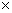 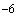 231. Не допускается расположение объектов размещения отходов на заболачиваемых и подтопляемых территориях.232. Захоронение отходов I класса опасности, содержащих водорастворимые вещества, следует производить в котлованах в контейнерной упаковке, в стальных баллонах с двойным контролем герметичности до и после их заполнения, помещаемых в бетонный короб. Заполненные отходами котлованы изолируются слоем грунта и покрывается водонепроницаемым покрытием.233. При захоронении отходов, содержащих слаборастворимые вещества I класса опасности, хозяйствующими субъектами, эксплуатирующими объекты захоронения отходов, должны приниматься меры по гидроизоляции стен и дна котлованов с обеспечением коэффициента фильтрации не более 110 сантиметров в секунду.234. Пастообразные отходы, содержащие растворимые вещества II-III класса опасности, подлежат захоронению в котлованах с гидроизоляцией дна и боковых стенок.235. Захоронение твердых и пылевидных отходов, содержащих отходы II-III класса опасности, нерастворимые в воде, должно проводиться в котлованах с уплотнением грунтом с коэффициентом фильтрации не более 110 сантиметров в секунду.236. Объекты размещения отходов должны быть обеспечены системами водоснабжения и водоотведения.237. Для перехвата поверхностного стока с территории объекта размещения отходов хозяйствующими субъектами, эксплуатирующими объекты захоронения отходов, предусматривается система канав и ливневая канализация, а для отвода фильтрата - дренажная система. Для очистки поверхностного стока и дренажных вод предусматриваются локальные очистные сооружения.238. По всему периметру зоны захоронения, хозяйствующими субъектами, эксплуатирующими объекты захоронения отходов, должны быть предусмотрены кольцевой канал и кольцевой вал высотой не менее 2 метров.239. Для предотвращения попадания загрязнений в водоносный горизонт и грунты хозяйствующими субъектами, эксплуатирующими объекты захоронения отходов, предусматривается гидроизоляция дна и стен ложа.240. Извлечение, сортировка с вторичными материальными ресурсами (далее - ВМР) из мусоросборников, транспорта, перевозящего ТКО, на контейнерных площадок и территориях жилых домов, детских и медицинских организаций, не допускается.

Извлечение ВМР из ТКО и его сортировка должна проводиться хозяйствующими субъектами, осуществляющими деятельность по обращению с отходами, на мусоросортировочных предприятиях.241. В помещениях пунктов приема должна ежедневно производиться влажная уборка, а также дератизация и дезинсекция в соответствии с санитарно-эпидемиологическими требованиями по профилактике инфекционных и паразитарных болезней, а также к организации и проведению санитарно-противоэпидемических (профилактических) мероприятий.242. Вывоз ВМР хозяйствующими субъектами, эксплуатирующими пункты приема ВМР, из пункта приема для дальнейшей переработки должен осуществляться по мере накопления, но не реже одного раза в неделю, транспортом, исключающим попадание ВМР в окружающую среду.243. Хозяйствующий субъект, осуществляющий эксплуатацию полигона ТКО, должен разработать регламент работы полигона, инструкции по приему ТКО, вести круглосуточный учет поступающих ТКО, осуществлять контроль за составом и количеством поступающих отходов и их распределением, обеспечивать технологический цикл по изоляции отходов.244. На полигоны ТКО допускается принимать ТКО, твёрдые промышленные отходы III-IV классов опасности и медицинские отходы класса А, а также классов Б и В после соответствующего обеззараживания, обезвреживания.245. Захоронение и обезвреживание радиоактивных отходов, отходов производства, содержащих токсичные вещества, тяжелые металлы, горючие и взрывоопасные отходы, трупов павших животных, отходов боен мясокомбинатов на полигонах ТКО не допускается.246. Сортировка и раздельный сбор отходов на полигоне хозяйствующим субъектом, осуществляющим деятельность по обращению с отходами, должны проводиться только в оборудованных пунктах (помещениях) сортировки ТКО.247. Участок для размещения полигона ТКО должен располагаться в местах с уровнем залегания подземных вод на глубине не менее 2 метров от нижнего уровня размещаемых отходов, должен быть незатопляемым и неподтапливаемым.

Не допускается использование под полигоны болот и участков с выходами грунтовых вод в виде ключей.

Полигоны ТКО должны размещаться ниже мест водозаборов хозяйственно-питьевого водоснабжения, с подветренной стороны (с учетом розы ветров) по отношению к населенным пунктам и рекреационным зонам.248. Основание и стенки ложа полигона, а также дренажной системы, должны состоять из минерального слоя и гидроизолирующего материала, обеспечивающими коэффициент фильтрации (проницаемость) с объединенным эффектом не более 10 сантиметров в секунду, стойкость к механическим повреждением не менее 1,8 килоньютонов.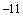 249. Полигон должен состоять из двух взаимосвязанных территориальных частей: территория, занятая под хранение ТКО (не более 95% площади полигона), и территория для размещения хозяйственно-бытовых объектов.250. Заполнение полигона должно осуществляться хозяйствующим субъектом, эксплуатирующим полигон, послойным чередованием ТКО и грунта, дренажных труб, а также изолирующих материалов.251. С учетом объема годовых атмосферных осадков, испарительной способности почв и влажности складируемых ТКО хозяйствующим субъектом, эксплуатирующим полигон, обеспечивается сбор образующейся в их толще жидкой фазы - фильтрата.

Сбор фильтрата должен осуществляться в отдельные устройства, с его последующей очисткой и удалением в систему канализации или сбросом фильтрата после очистки в водные объекты при соблюдении гигиенических нормативов.252. На полигонах ТКО хозяйствующим субъектом, эксплуатирующим полигон, должна быть предусмотрена система сбора и отвода биогаза, обеспечивающая сбор и отвод биогаза.253. По периметру всей территории полигона ТКО хозяйствующим субъектом, эксплуатирующим полигон, устраивается ограждение. Ограждение могут заменять осушительная траншея глубиной не менее 2 метров или вал высотой не менее 2 метров.254. С целью подтверждения эффективности осуществляемых мероприятий по защите водных объектов от загрязнения и отсутствия негативного влияния полигона на водные объекты хозяйствующим субъектом, эксплуатирующим полигон, устраиваются контрольные скважины. Одна контрольная скважина закладывается хозяйствующим субъектом, эксплуатирующим полигон, выше полигона по потоку грунтовых вод и не менее 2-х скважин ниже полигона.255. Отвод дождевых и талых вод хозяйственной зоны территорий полигонов ТКО хозяйствующему субъекту, эксплуатирующему полигон, должен осуществляться в пруды из двух секций.256. Размещение ТКО должно осуществляться только на рабочей карте и в соответствии с регламентом и режимом работы полигона.

Промежуточная или окончательная изоляция уплотненного слоя ТКО осуществляется ежесуточно при температуре выше плюс 5°С, при температуре плюс 5°С и ниже - не позднее трех суток со времени размещения ТКО.257. Переносные сетчатые ограждения должны устанавливаться хозяйствующим субъектом, эксплуатирующим полигон, непосредственно у места разгрузки и размещения ТКО, перпендикулярно направлению ветра, для задержки легких фракций отходов, высыпающихся при разгрузке ТКО из мусоровозов и перемещаемых бульдозерами к рабочей карте.258. Регулярно, не реже одного раза в смену, отходы, задерживаемые переносными сетчатыми ограждениями, должны собираться и размещаться по поверхности рабочей карты, а также уплотняться сверху изолирующим слоем грунта.259. Перехватывающие обводные каналы, отводящие поверхностные (ливневые) стоки, должны очищаться от отходов.260. На территории полигона хозяйствующим субъектом, эксплуатирующим полигон, должны обеспечиваться недопущение сжигания ТКО вне специализированных установок, а также меры по недопустимости самовозгорания ТКО.261. Использование территории полигона после его рекультивации под капитальное строительство не допускается.

После рекультивации полигон может использоваться для создания лесопаркового комплекса и других рекреационных зон, при условии соблюдения гигиенических нормативов в атмосферном воздухе. Толщина наружного изолирующего слоя должна составлять не менее 0,6 метров.262. Для защиты от выветривания или смыва грунта с откосов полигона после укладки наружного изолирующего слоя хозяйствующим субъектом, эксплуатирующим полигон, должно осуществляться его озеленение. Выбор видов деревьев и кустарников определяется местными условиями.263. В ходе рекультивации полигона ТКО хозяйствующим субъектом, осуществляющим рекультивацию, должно предусматриваться строительство систем дренажа и газоотвода.264. На выезде с территории полигона ТКО должна предусматриваться дезинфицирующая установка с устройством сооружения для мойки колес автотранспорта с использованием дезинфицирующих средств.265. Хозяйствующим субъектом, эксплуатирующим полигон, должна разрабатываться и утверждаться программа производственного контроля полигона ТКО, предусматривающая контроль за:

фракционным, морфологическим, радиологическим и химическим составом отходов, классами опасности поступающих на полигон отходов;

состоянием грунтовых и поверхностных водных объектов, атмосферного воздуха, почв, уровней физических факторов в зоне возможного влияния полигона.266. Если в пробах, отобранных при осуществлении производственного контроля из наблюдательной скважины, расположенной ниже по току подземных (грунтовых) вод, выявляется увеличение концентраций веществ по сравнению с контрольными пробами, отобранными из наблюдательной скважины, расположенной выше по току подземных (грунтовых) вод, должны приниматься меры по ограничению поступления загрязняющих веществ в водные объекты, в том числе в грунтовые воды, до уровня ПДК.XI. Санитарно-эпидемиологические требования к отходам животноводства (навоза) и птицеводства (помета) 267. Отходы животноводческих комплексов (далее - навоз) и птицеводческих комплексов (далее - помет) должны транспортироваться, обрабатываться и обеззараживаться отдельно от хозяйственно-бытовых стоков населенных пунктов.268. Транспортирование жидкого навоза необходимо осуществлять способом, исключающим загрязнение среды обитания человека.269. На животноводческом или птицеводческом комплексе хозяйствующим субъектом, эксплуатирующим животноводческий или птицеводческий комплекс, должно осуществляться обеззараживание навоза (помета), обеспечивающее отсутствие в навозе (помете) возбудителей инфекционных и паразитарных заболеваний.

При возникновении эпизоотии хозяйствующему субъекту, эксплуатирующему животноводческий или птицеводческий комплекс, необходимо обеспечить обеззараживание жидкого навоза или помета и сточной жидкости химическим способом.270. При размещении твердой фракции навоза или помета в пределах водосборных площадей хозяйствующим субъектом, эксплуатирующим животноводческий или птицеводческий комплекс, должны предусматриваться водонепроницаемые площадки с твердым покрытием, имеющие уклон в сторону водоотводящих канав. Выделяющаяся из навоза или помета жидкость вместе с атмосферными осадками должна собираться и направляться в жижесборник для обеззараживания.271. На объектах животноводства и птицеводства, размещенных в пределах водосборных площадей, хозяйствующим субъектом, эксплуатирующим животноводческий или птицеводческий комплекс, должен быть организован и проводиться производственный контроль в соответствии с программой (планом) производственного контроля, предусматривающей контроль за состоянием грунтовых и поверхностных водных объектов.XII. Санитарно-гигиенические требования к обращению пестицидов и агрохимикатов 272. Хозяйствующий субъект, осуществляющий работу с пестицидами и агрохимикатами (далее - хозяйствующий субъект, осуществляющий обработку), должен до проведения обработки пестицидами и агрохимикатами обеспечить оповещение населения, проживающего на границе с территориями, подлежащими обработке, через средства массовой информации о запланированных работах не позднее чем за 5 календарных дней до дня применения пестицидов и агрохимикатов.

В целях обеспечения безопасности продукции пчеловодства от воздействия пестицидов хозяйствующий субъект, осуществляющий обработку, информирует владельцев пасек о необходимости исключения вылета пчел ранее срока, указанного в регламенте по применению пестицида, в порядке, определенном статьей 16 Федерального закона от 30.12.2020 N 490-ФЗ "О пчеловодстве в Российской Федерации" (Собрание законодательства Российской Федерации, 2021, N 1, ст.29).

На границах обработанного участка (у входа и выхода) хозяйствующим субъектом, осуществляющим обработку, должны устанавливаться предупредительные знаки безопасности, которые должны убираться после истечения срока, определенного регламентом применения пестицидов и агрохимикатов и обеспечивающего их безопасность для здоровья человека и среды его обитания.

До окончания этого срока пребывание людей в границах обработанного участка запрещается.273. Применение пестицидов и агрохимикатов в черте населенных пунктов должно осуществляться в соответствии со следующими санитарно-эпидемиологическими требованиями:1) во дворах многоквартирных жилых домов выборочная очаговая обработка должна проводиться хозяйствующим субъектом, осуществляющим обработку, в случае угрозы массового размножения вредителей или болезней зеленых насаждений с минимальной нормой расхода пестицида;2) не допускается применение пестицидов на территории детских, спортивно-оздоровительных, медицинских организаций, предприятий общественного питания и объектов торговли пищевыми продуктами, в водоохранных зонах водоемов, ближе 5 метров от воздухозаборных устройств;3) хозяйствующим субъектом, осуществляющим обработку в населенном пункте зеленых насаждений, при проведении соответствущих работ должна использоваться наземная штанговая аппаратура или ранцевый опрыскиватель;4) хозяйствующие субъекты, осуществляющие работу с пестицидами и агрохимикатами, должны проводить очаговую обработку насаждений пестицидами в ранние утренние (до 7 часов) или вечерние (после 22 часов) часы, в безветренную погоду.274. Хозяйствующий субъект, осуществляющий обработку лесопарков, садов и парков, должен обеспечить соблюдение расстояния не менее 300 метров между обрабатываемыми объектами и водными объектами, используемыми населением для купания и рыболовства.275. При обработке пестицидами скверов и парков хозяйствующими субъектами, осуществляющими обработку, должна быть обеспечена защита от загрязнения детских площадок (песочниц) и пищевых продуктов, реализуемых в расположенных на территории скверов и парков объектах торговли и общественного питания. Завоз пищевых продуктов и работа таких объектов могут быть возобновлены после влажной уборки на объектах, проведенной по истечении установленных сроков ожидания, указанных в инструкции по применению пестицида, агрохимиката.276. По истечении установленного регламентом применения пестицида, агрохимиката, срока, обеспечивающего его безопасность применения для здоровья человека и среды его обитания, в парках и скверах, хозяйствующим субъектом, их эксплуатирующим, должна проводиться влажная обработка паркового инвентаря и оборудования (скамейки, игровые сооружения, оборудование детских и спортивных площадок, киоски, павильоны). В случае отсутствия защитных приспособлений в детских песочницах, находящийся в них песок должен заменяться.277. При обработке лесов на расстоянии не менее чем 300 метров от границы участков, подлежащих обработке, на всех дорогах и просеках хозяйствующим субъектом, осуществляющим обработку, должны устанавливаться щиты с предупредительными надписями: "Осторожно! Применены пестициды (агрохимикаты)! Запрещается пребывание людей в лесу до... (дата), сбор грибов и ягод - до ... (дата)".278. Хозяйствующим субъектом, осуществляющим обработку участков железнодорожных путей, а также автомобильных дорог в черте населенных пунктов, обработка должна проводиться наземным способом при скорости ветра более 4 метров в секунду.

Площадки заправочных пунктов пестицидов и агрохимикатов размещаются на расстоянии не менее 300 метров от жилых домов, источников питьевого водоснабжения и рыбохозяйственных водоемов.279. При наземном способе обработки пестицидами и агрохимикатами расстояние от населенных пунктов, источников хозяйственно-питьевого и культурно-бытового водопользования (далее - источники питьевого водоснабжения), мест отдыха населения и мест проведения ручных работ по уходу за сельскохозяйственными культурами должно с учетом розы ветров составлять не менее 300 метров.

Сокращение указанных расстояний до 50 метров допускается при проведении обработок в горных и предгорных районах в личных подсобных хозяйствах с использованием ранцевых опрыскивателей.280. При выполнении авиационных обработок допускается использование пестицидов и агрохимикатов, разрешенных к использованию в соответствии с регистрационным свидетельством.
________________
 Статья 12 Федерального закона от 19.07.1997 N 109-ФЗ "О безопасном обращении с пестицидами и агрохимикатами".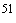 281. Запрещается проведение авиационных обработок над зонами отдыха населения, районами расположения оздоровительных организаций и над водоохранными зонами водоемов.282. При авиационной обработке пестицидами и агрохимикатами должны соблюдаться следующие расстояния:

от населенных пунктов, источников питьевого водоснабжения населения, территории государственных заповедников, природных (национальных) парков, заказников, скотных дворов, птицеферм, рыбохозяйственных водоемов - не менее 2 километров;

от мест постоянного размещения медоносных пасек - не менее 5 километров;

от мест выполнения сельскохозяйственных работ, а также от участков под посевами сельскохозяйственных культур, употребляемых в пищу без тепловой обработки (лук-перо, петрушка, сельдерей, щавель, горох, укроп, томаты, огурцы, плодово-ягодные культуры), - не менее 2 километров.

При невозможности соблюдения этих условий авиационная обработка не допускается.283. Авиационные обработки пестицидами и агрохимикатами должны проводиться при скорости ветра не более 4 метров в секунду.

Рабочие растворы препаратов должны приготавливаться и загружаться в воздушное судно на специально оборудованных загрузочных площадках, расположенных на сельскохозяйственных аэродромах.284. При авиационных обработках оборудование, используемое для обработки, должно быть оснащено исправными отсечными устройствами.285. Единые предупредительные знаки о предстоящей обработке должны выставляться хозяйствующими субъектами, осуществляющими обработку, не ближе 500 м от границ обрабатываемого участка.286. Обработка территории не допускается, если при подлете к участку, подлежащему обработке, на нем или в пределах 2 километров от границ обрабатываемого участка обнаружены люди или домашние животные.287. Сточные воды, образующиеся в процессе мойки воздушного суда и оборудования, используемых для обработки, должны собираться в специально оборудованные приемники (емкости) и подвергаться обезвреживанию.288. Не допускается захоронение пестицидов, признанных непригодными к дальнейшему использованию по назначению, и тары из-под них.XIII. Санитарно-эпидемиологические требования к размещению и эксплуатации радиоэлектронных средств 289. Требования настоящей главы Санитарных правил распространяются на радиоэлектронные средства, генерирующие элктромагнитные поля радиочастотного диапазона (далее - ЭМП РЧ), в том числе установленные на транспортных средствах на период их эксплуатации на постоянных или временных стоянках.290. Перед размещением, реконструкцией, техническим перевооружением (модернизацией) радиоэлектронных средств правообладателем радиоэлектронных средств должна разрабатываться проектная документация на условия размещения радиоэлектронного средства (далее - РЭС), на которую должно оформляться санитарно-эпидемиологическое заключение о соответствии Санитарным правилам и гигиеническим нормативам. Размещение радиоэлектронных средств без санитарно-эпидемиологического заключения не допускается, за исключением следующих случаев:
________________
 Пункт 2 статьи 12 Федерального закона от 30.03.1999 N 52-ФЗ.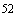 1) уменьшения мощности, демонтажа или окончательного вывода из работы РЭС;2) при размещении антенны на крыше здания или на отдельно стоящей антенной опоре с эффективной излучаемой мощностью передатчика, представляющей собой мощность передатчика, умноженную на произведение коэффициента усиления антенны и коэффициента полезного действия фидерного тракта, не более:200 Вт - в диапазоне частот 30 кГц - 3 МГц,100 Вт - в диапазоне частот 3-30 МГц,10 Вт - в диапазоне частот 30 МГц - 300 ГГц;3) работы РЭС только на прием радиосигнала.291. При решении вопросов размещения объектов гражданского назначения, а также при проектировании реконструкции, техническом перевооружении, объектов инженерной инфраструктуры должны соблюдаться следующие санитарно-эпидемиологические требования:1) уровни ЭМП, создаваемых РЭС в зонах рекреационного назначения, на территории жилой застройки и в местах, связанных с пребыванием людей, внутри жилых, общественных зданий, не должны превышать ПДУ, указанные в гигиенических нормативах;2) при одновременном облучении от нескольких источников, для которых установлены одни и те же ПДУ, должны соблюдаться следующие условия:а) квадратный корень из суммы квадратов значений напряженности электрического поля, создаваемых источниками электромагнитного поля должен быть меньше предельно допустимого уровня напряженности электрического поля нормируемого диапазона;б) сумма значений плотности потока энергии, создаваемая источником электромагнитных полей должна быть меньше предельно-допустимого уровня плотности потока энергии нормируемого диапазона;3) при одновременном облучении от нескольких источников ЭМП, для которых установлены разные ПДУ, сумма квадратов отношений суммарной фактической напряженности электрического поля к его предельно допустимому уровню при сложении с суммой отношений суммарной плотности потока энергии к ее предельно-допустимому уровню) должны быть меньше единицы;4) уровни напряженности электрического и магнитного поля частотой 50 Гц, создаваемые электропитанием радиоэлектронных средств внутри зданий жилых и общественно-деловых зон, не должны превышать ПДУ для населения, установленные гигиеническими нормативами.292. При размещении РЭС разных операторов связи на одной антенной опоре (отдельно стоящая опора, мачта, трубостойка) оценка суммарного воздействия проводится с учетом всех РЭС.

При размещении РЭС на разных антенных опорах и (или) разных площадках (территориях, крышах) с пересечением зон, в пределах которых эффективные значения напряженности электрического поля в диапазоне частот 30 кГц - 300 МГц и (или) средние значения плотности потока энергии в диапазоне частот 300 МГц - 300 ГГц превышают гигиенические нормативы, оценка суммарного воздействия проводится с учетом всех РЭС.293. Доступ людей в зону установки антенн радиолюбительских радиостанций (далее - РРС) диапазона 3-30 МГц, радиостанций гражданского диапазона (далее - РГД) частот 26,5-27,5 МГц с эффективной излучаемой мощностью более 100 Вт до 1000 Вт включительно на расстояние не менее 10 метров от любой ее точки должен быть исключен.

Размещение антенны на здании должно осуществляться на высоте не менее 1,5 метров над крышей и расстоянии не менее 10 метров до соседних строений.

При размещении антенн РРС и РГД с эффективной излучаемой мощностью от 1000 до 5000 Вт запрещается доступ лиц, не связанных непосредственно с обслуживанием объектов радиосвязи, в зону на расстояние не менее 25 метров от любой точки антенны.

При установке на крыше здания антенна монтируется ее владельцем на высоте не менее 5 метров над коньком кровли и отсутствии соседних строений, высотность которых превышает здание, на котором установлено радиоэлектронное средство.294. На устанавливаемом оборудовании в доступном для обозрения месте должна быть указана информация о владельце оборудования, номере и наименовании РЭС, координаты места установки РЭС с точностью до единиц угловых секунд и адрес места установки.295. На этапе разработки проектной документации РЭС оценку влияния уровней ЭМП на здоровье населения разработчик проектной документации должен проводить расчетными методами.296. Владелец РЭС, осуществляющий эксплуатацию РЭС, обеспечивает проведение производственного контроля ЭМП, предусматривающего проведение инструментальных исследований уровней ЭМП в течение 10 рабочих дней после дня ввода РЭС в эксплуатацию, далее - один раз в три года.

В случае выявления нарушений условий эксплуатации, создающих угрозу санитарно-эпидемиологическому благополучию населения, владелец РЭС своевременно информирует органы, осуществляющие федеральный государственный санитарно-эпидемиологический надзор, об аварийных ситуациях, о прекращении деятельности РЭС.
________________
 Статья 11 Федерального закона от 30.03.1999 N 52-ФЗ.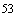 297. При проведении измерений уровней напряженности электрического (магнитного) поля и плотности потока энергии ЭМП оборудование должно быть включено на максимальную проектную (заявленную) мощность излучения.298. Измерения уровней ЭМП должны проводиться лицами, осуществляющими эксплуатацию РЭС, в зонах ЭМИ, на границе зданий первой линии относительно РЭС. В случае превышения предельно допустимого уровня ЭМП измерения должны проводиться в зданиях последующих линий, в том числе зданий, высота которых превышает высоту зданий первой линии.299. Обеспечение защиты населения от неблагоприятного влияния ЭМП должно осуществляться путем проведения следующих мероприятий:1) территории (участки крыш), на которых уровень ЭМП превышает гигиенические нормативы должны быть ограждены и обозначены предупредительными знаками "Внимание. Электромагнитное поле", "Электромагнитная опасность". Проведение работ на этих участках (кроме работы персонала, обслуживающего РЭС) должно согласовываться с владельцем (арендатором) РЭС для принятия мер по исключению пребывания людей в условиях воздействия ЭМП с уровнями, превышающими гигиенические нормативы.2) экранирование источников ЭМП в случаях превышения предельно допустимых уровней ЭМП.Приложение N 1
к СП 2.1.3684-21 Санитарно-противоэпидемические (профилактические) мероприятия при эксплуатации контейнерных и специальных площадок Приложение N 2
к СП 2.1.3684-21 Правила выбора установления контролируемых показателей питьевой воды при проведении лабораторных исследований качества питьевой воды в рамках производственного контроля 1. Выбор показателей химического состава питьевой воды, подлежащих постоянному производственному контролю, проводится для каждой системы водоснабжения на основании анализа результатов расширенных исследований химического состава воды источников питьевого водоснабжения, а также технологии водоподготовки в системе водоснабжения.2. Выбор показателей для проведения расширенных исследований химического состава воды источников водоснабжения проводится организацией, осуществляющей эксплуатацию системы водоснабжения, совместно с территориальным органом федерального органа исполнительной власти, осуществляющего федеральный санитарно-эпидемиологический надзор в два этапа.3. Хозяйствующие субъекты, осуществляющие эксплуатацию системы водоснабжения, являющиеся водопользователями, организуют проведение расширенных лабораторных исследований воды источника (источников) питьевого водоснабжения по перечню химических веществ, которые потенциально могут присутствовать в источнике водоснабжения.4. Расширенные лабораторные исследования воды проводятся в течение одного года с отбором проб в местах водозабора.5. Минимальное количество исследуемых проб воды в зависимости от вида источника водоснабжения, позволяющее обеспечить равномерность получения информации о качестве воды в течение года, принимается:

для подземных источников - 4 пробы в год, отбираемых в каждый сезон (весенний, летний, осенний, зимний);

для поверхностных источников - 12 проб в год, отбираемых ежемесячно.6. При необходимости получения дополнительной информации о химическом составе воды и динамике концентраций, присутствующих в ней веществ, количество исследуемых проб воды и их периодичность могут быть увеличены.7. При проведении расширенных исследований применяются универсальные физико-химические методы исследования водных сред, позволяющие получить дополнительную информацию о химическом составе воды.8. В перечень контролируемых показателей из базы данных расширенных исследований должны быть включены:

вещества 1 и 2 класса опасности, концентрации которых в воде источника водоснабжения составляют 0,1 и более долей от ПДК;

вещества 3 и 4 классов опасности, нормируемые по санитарно-токсикологическому признаку вредности, концентрации которых в воде источника водоснабжения составляют 0,5 и более долей от ПДК.Приложение N 3
к СП 2.1.3684-21 Правила выбора контролируемых показателей горячей воды при проведении лабораторных исследований горячей воды открытых систем горячего водоснабжения в рамках производственного контроля Приложение N 4
к СП 2.1.3684-21 Правила выбора периодичности и количества проб питьевой воды при проведении лабораторных исследований качества питьевой воды в рамках производственного контроля 1. Хозяйствующие субъекты, осуществляющие эксплуатацию систем водоснабжения и (или) обеспечивающие население питьевой водой, в том числе в многоквартирных жилых домах, в соответствии с программой производственного контроля должны постоянно контролировать качество и безопасность воды в местах водозабора, перед поступлением в распределительную сеть, а также в местах водоразбора наружной и внутренней распределительных сетей (далее - места водопользования).2. Количество и периодичность отбора проб воды для лабораторных исследований в местах водозабора устанавливаются с учетом таблицы 1.Таблица 1 3. Виды определяемых показателей и количество исследуемых проб питьевой воды перед ее поступлением в распределительную сеть устанавливаются с учетом таблицы 2.Таблица 2 4. Производственный контроль качества питьевой воды в распределительной водопроводной сети проводится по микробиологическим и органолептическим показателям с частотой, указанной в таблице 3, зависящей от количества обслуживаемого населения.Таблица 3 5. Отбор проб воды распределительной сети проводится из уличных водоразборных устройств на наиболее возвышенных и тупиковых ее участках, а также из кранов внутренних распределительных сетей всех домов, имеющих подкачку и местные водонапорные баки.6. При исследовании качества горячей воды по микробиологическим показателям в каждой пробе проводится определение общих колиформных бактерий, Escherichia coli, энтерококков, общего микробного числа. Колифаги определяют при превышении норматива по микробиологическим показателям.7. После устранения аварийных ситуаций и проведения планово-профилактических работ централизованных систем горячего водоснабжения эпидемиологическая безопасность горячей воды определяется на соответствие нормативам по общим колиформным бактериям, Escherichia coli, энтерококкам, общего микробного числа, Legionella pneumophila.8. Производственный контроль качества питьевой воды должен осуществляться аккредитованными в установленном законодательством Российской Федерации порядке на право выполнения исследований (испытаний) качества питьевой воды лабораториями.9. В случае превышения гигиенических нормативов по обобщенным и (или) органолептическим показателям необходимо провести исследования повторно отобранных проб воды, а в случае подтверждения превышения нормативов провести исследования для идентификации химических веществ, которые являются причиной нарушения качества воды.Приложение N 5
к СП 2.1.3684-21 Правила выбора приоритетных показателей воды водных объектов при проведении лабораторных исследований воды водных объектов в рамках производственного контроля При выборе приоритетных показателей для водного объекта учитываются:

специфичность вещества для сточных вод, поступающих в водный объект;

степень превышения ПДК вещества в воде водного объекта;

класс опасности и лимитирующий признак вредности, характеризующие кумуляцию, токсичность и способность вещества вызывать отдаленные эффекты;

канцерогенность вещества;

частота обнаружения вещества в воде водного объекта;

тенденция к росту концентраций вещества в воде при долговременном наблюдении;

биоразлагаемость;

степень контакта вещества с населением (по численности населения, использующего водоем как источник питьевого водоснабжения или для рекреационных целей).

К дополнительным критериям относятся:

биоаккумуляция;

стабильность (резистентность);

трансформация с образованием более токсичных соединений;

способность к образованию галогенсодержащих соединений при хлорировании;

способность к накоплению в донных отложениях;

кожно-резорбтивное действие вещества;

сравнительная выраженность отдаленных эффектов - канцерогенного, мутагенного, тератогенного, эмбриотоксического, аллергенного и гонадотоксического;

комплексность воздействия на население из-за способности вещества к межсредовым переходам.

Дополнительные критерии применяются выборочно в зависимости от физико-химических характеристик веществ, состава и свойств сточных вод и воды водных объектов, а также условий водопользования населения региона.Приложение N 6
к СП 2.1.3684-21 Правила выбора приоритетных показателей воды в подземных водоисточниках в зонах влияния различных объектов хозяйственной деятельности при проведении лабораторных исследований в рамках производственного контроля Приложение N 7
к СП 2.1.3684-21 Приоритетные показатели и компоненты природного происхождения с высокой вероятностью обнаружения повышенных концентраций в подземных водах Приложение N 8
к СП 2.1.3684-21 Рекомендуемые образцы Технологический журнал учета медицинских отходов классов Б и В в структурном подразделении Технологический журнал учета медицинских отходов классов Б и В в организации Технологический журнал участка обработки медицинских отходов классов Б и В Приложение N 9
к СП 2.1.3684-21 Правила выбора вида использования почв в зависимости от степени их загрязнения Основные показатели оценки санитарного состояния почв территорий населенных мест в зависимости от их функционального назначения Расстояние от объектов нормирования Количество контейнеров на площадке, в том числе для КГО Кратность промывки и дезинфекции контейнеров и контейнерной площадки Кратность вывоза отходов Кратность профилактических дератизационных работ Кратность профилактических дезинсекционных работ (летом)Навес над мусоросборниками (за исключением бункеров)Навес над мусоросборниками (за исключением бункеров)Контейнеры для ТКО Контейнеры для ТКО Контейнеры для ТКО Контейнеры для ТКО Контейнеры для ТКО Контейнеры для ТКО 20 метров и более до 5 При температуре плюс 4°С и ниже - 1 раз в 30 дней.
При температуре плюс 5°С и выше - 1 раз в 10 дней При температуре плюс 4°С и ниже - 1 раз в 3 дня.
При температуре плюс 5°С и выше - ежедневно При температуре плюс 4°С и ниже - 1 раз в 3 месяца.
При температуре плюс 5°С и выше - ежемесячно 2 раза в месяц --5-10 При температуре плюс 4°С и ниже - 1 раз в 30 дней.
При температуре плюс 5°С и выше - 1 раз в 10 дней При температуре плюс 4°С и ниже - 1 раз в 3 дня.
При температуре плюс 5°С и выше - ежедневно При температуре плюс 4°С и ниже - 1 раз в 3 месяца.
При температуре плюс 5°С и выше - ежемесячно 2 раза в месяц --от 15 до 20 метров до 5 При температуре плюс 4°С и ниже - 1 раз в 20 дней.
При температуре плюс 5°С и выше - 1 раз в 5 дней При температуре плюс 4°С и ниже - ежедневно.
При температуре плюс 5°С и выше - ежедневно При температуре плюс 4°С и ниже - ежемесячно.
При температуре плюс 5°С и выше - ежемесячно еженедельно обязательно обязательно Бункеры для крупногабаритных отходов Бункеры для крупногабаритных отходов Бункеры для крупногабаритных отходов Бункеры для крупногабаритных отходов Бункеры для крупногабаритных отходов Бункеры для крупногабаритных отходов 15 метров и более -При температуре плюс 4°С и ниже - 1 раз в 30 дней.
При температуре плюс 5°С и выше - 1 раз в 10 дней При температуре плюс 4°С и ниже - не реже 1 раза в 10 дней.
При температуре плюс 5°С и выше - не реже 1 раза в 7 дней При температуре плюс 4°С и ниже - 1 раз в 3 месяца.
При температуре плюс 5°С и выше - ежемесячно 2 раза в месяц --Контейнеры для ТКО на территории зон рекреационного назначения (пляжей)Контейнеры для ТКО на территории зон рекреационного назначения (пляжей)Контейнеры для ТКО на территории зон рекреационного назначения (пляжей)Контейнеры для ТКО на территории зон рекреационного назначения (пляжей)Контейнеры для ТКО на территории зон рекреационного назначения (пляжей)Контейнеры для ТКО на территории зон рекреационного назначения (пляжей)50 метров и более от уреза воды До 5 1 раз в 10 дней Ежедневно При температуре плюс 4°С и ниже - 1 раз в 3 месяца.
При температуре плюс 5°С и выше - ежемесячно 2 раза в месяц обязательно обязательно Химический класс продукта (реагента)Контролируемые показатели 1. Реагенты на основе Запах алкиламинофосфоновых кислот Привкус Цветность Мутность Водородный показатель Окисляемость перманганатная Алюминий Железо Кадмий Кобальт Медь Никель Ртуть Свинец Формальдегид Хром общий Цинк 2. Реагенты на основе Запах оксиэтилидендифосфоновой Привкус кислоты (ОЭДФК)Цветность Мутность Водородный показатель Окисляемость перманганатная Алюминий Железо Кадмий Кобальт Марганец Медь Никель Ртуть Свинец Хром общий Цинк Виды показателей Количество проб в течение одного года, не менее:Количество проб в течение одного года, не менее:для подземных источников:для поверхностных источников:Микробиологические 4 (по сезонам года)12 (ежемесячно)Паразитологические не проводятся 12 (ежемесячно)Органолептические 4 (по сезонам года)12 (ежемесячно)Обобщенные показатели 4 (по сезонам года)12 (ежемесячно)Неорганические и органические вещества 1 4 (по сезонам года)Радиологические 1 1 Виды показателей Количество проб в течение одного года, не менее:Количество проб в течение одного года, не менее:Количество проб в течение одного года, не менее:Количество проб в течение одного года, не менее:Количество проб в течение одного года, не менее:Для подземных источников:Для подземных источников:Для подземных источников:Для поверхностных источников:Для поверхностных источников:Численность населения, обеспечиваемого водой из данной системы водоснабжения, тысяч человек Численность населения, обеспечиваемого водой из данной системы водоснабжения, тысяч человек Численность населения, обеспечиваемого водой из данной системы водоснабжения, тысяч человек Численность населения, обеспечиваемого водой из данной системы водоснабжения, тысяч человек Численность населения, обеспечиваемого водой из данной системы водоснабжения, тысяч человек до 20 20-100 свыше 100 до 100 до 100 свыше 100 Микробиологические 50 150 365 365 365 365 Паразитологические не проводятся не проводятся не проводятся 12 12 Органолептические 50 150 365 365 365 365 Обобщенные показатели 4 6 12 12 12 24 Неорганические и органические вещества 1 1 1 4 4 12 Показатели, связанные с технологией водоподготовки Остаточный хлор, остаточный озон - не реже одного раза в час, остальные реагенты - не реже одного раза в смену Остаточный хлор, остаточный озон - не реже одного раза в час, остальные реагенты - не реже одного раза в смену Остаточный хлор, остаточный озон - не реже одного раза в час, остальные реагенты - не реже одного раза в смену Остаточный хлор, остаточный озон - не реже одного раза в час, остальные реагенты - не реже одного раза в смену Остаточный хлор, остаточный озон - не реже одного раза в час, остальные реагенты - не реже одного раза в смену Радиологические 1 1 1 1 1 1 Количество обслуживаемого населения, тысяч человек Количество проб в месяц до 10 2 10-20 10 20-50 30 50-100 100 более 100 100+1 проба на каждые 5 тысяч человек, свыше 100 тысяч населения Объекты хозяйственной деятельности Загрязняющие вещества, обнаруженные в подземных водоисточниках в концентрациях, превышающих гигиенические нормативы Нефтебазы Нефтепродукты, синтетические поверхностно-активные вещества, фенолы, железо, бром, аммоний, марганец Нефтеперерабатывающие предприятия Нефтепродукты, фенолы, синтетические поверхностно-активные вещества, свинец, хлориды, сульфаты, химическое потребление кислорода, формальдегид, аммоний, нитраты, толуол, этилбензол, ксилол Аэропорты Нефтепродукты, фенолы Нефтяные месторождения Нефтепродукты, хлориды, фенолы, синтетические поверхностно-активные вещества, ртуть, марганец, железо Полигоны твердых коммунальных отходов Нефтепродукты, фенолы, аммоний, железо, кадмий, акриламид, стирол, хлориды, синтетические поверхностно-активные вещества, свинец, марганец Полигоны промышленных отходов Нефтепродукты, фенолы, железо, кадмий, свинец, ртуть, сурьма, аммоний, никель, хром, бензол Предприятия органического синтеза Нефтепродукты, бензол, формальдегид, этилбензол, моноэтаноламин, кадмий, свинец, хлороформ, никель, ртуть, хром, поверхностно-активные вещества, кобальт, мышьяк, марганец, бром, бор, аммоний, цинк, медь Городские канализационные очистные сооружения Нефтепродукты, фенолы, железо, аммоний, нитриты, нитраты, бром, синтетические поверхностно-активные вещества Сельскохозяйственные предприятия Пестициды, аммиак, нефтепродукты, фенолы, синтетические поверхностно-активные вещества, нитриты, нитраты, минерализация, хлориды Нефте- и газопроводы Нефтепродукты, синтетические поверхностно-активные вещества Пруды-отстойники Нефтепродукты, железо, минерализация, синтетические поверхностно-активные вещества, бром, бор, аммоний Поля орошения Нефтепродукты, фенолы, аммоний, минерализация, нитраты, нитриты, хлориды Предприятия теплоэнергетики Нефтепродукты, фенолы, хлориды, сульфаты, синтетические поверхностно-активные вещества, аммоний, никель, свинец, марганец, железо, алюминий, вольфрам Объекты хозяйственной деятельности Загрязняющие вещества, обнаруженные в подземных водоисточниках в концентрациях, превышающих гигиенические нормативы Рудообогатительные и металлургические предприятия Ксантогенаты, марганец, железо, барий, сульфаты, минерализация, никель, стронций, титан, фтор, алюминий, мышьяк, цинк, свинец, медь, молибден, цианиды, роданиды Показатели и компоненты Геохимические особенности водоносных пород Состав подземных вод Обобщенные показатели Обобщенные показатели Обобщенные показатели Минерализация (сухой остаток)Терригенные отложения морского генезиса Хлоридный натриевый
Сульфатный натриевый Карбонатные загипсованные отложения Сульфатный; гидрокарбонатно-сульфатный Общая жесткость Карбонатные загипсованные отложения Сульфатный; гидрокарбонатно-сульфатный Окисляемость перманганатная Терригенные отложения с повышенным содержанием органических веществ Бескислородные железомарганецсодержащие воды различного состава Химические вещества, нормируемые по санитарно-токсикологическому признаку вредности Химические вещества, нормируемые по санитарно-токсикологическому признаку вредности Химические вещества, нормируемые по санитарно-токсикологическому признаку вредности Алюминий Кристаллические щелочные породы Гидрокарбонатно-натриевый со слабощелочной реакцией Барий Карбонатные, терригенные породы Гидрокарбонатный кальциево-магниевый с околонейтральной реакцией среды Бериллий Бериллийсодержащие породы металлогенических провинций Гидрокарбонатный смешанного катионного состава с повышенным содержанием фтора Бор Карбонатные и терригенные породы Натриевый различного анионного состава с высоким отношением Na/Ca Бром Терригенные отложения морского происхождения Хлоридный натриевый Кремний Терригенные отложения гумидной зоны Гидрокарбонатный натриевый с высоким содержанием органических веществ Литий Карбонатные породы Гидрокарбонатный кальциевый Мышьяк Мышьяксодержащие породы металлогенических провинций Гидрокарбонатный натриевый с высоким отношением Na/Ca Ртуть Ртутьсодержащие породы металлогенических провинций Гидрокарбонатный смешанного катионного состава с повышенным содержанием органических веществ Селен Кислые кристаллические породы с сульфидной минерализацией Гидрокарбонатный, сульфатный кальциевый с высоким значением рН Стронций Карбонатные породы с целестиновой минерализацией Гидрокарбонатный, сульфатный кальциевый Фтор Карбонатные породы с флюоритовой минерализацией Гидрокарбонатный натриевый с высоким отношением Na/Ca Кислые кристаллические породы Химические вещества, нормируемые по органолептическому признаку вредности Химические вещества, нормируемые по органолептическому признаку вредности Химические вещества, нормируемые по органолептическому признаку вредности Железо Карбонатные, терригенные породы с высоким содержанием органических веществ Терригенные, кристаллические породы с сульфидной минерализацией Гидрокарбонатный кальциевый с низким значением рН и околонейтральной реакцией, сульфатный, сульфатно-гидрокарбонатный кальциевый с низким значением Ph и околонейтральной реакцией среды Марганец Терригенные породы с высоким содержанием органических веществ Гидрокарбонатный кальциевый с низким значением Ph и околонейтральной реакцией Наименование структурного подразделения Наименование структурного подразделения Наименование структурного подразделения Дата Вид и количество упаковок Время сдачи на обеззараживание (временное хранение)Время сдачи на обеззараживание (временное хранение)Время сдачи на обеззараживание (временное хранение)Ф.И.О. ответственного лица Подпись ответственного лица Наименование организации Наименование организации Дата вывоза Количество единиц упаковки Количество единиц упаковки Количество единиц упаковки Вес отходов Наименование организации, осуществляющей вывоз Сдал (Ф.И.О. и подпись)Принял (Ф.И.О. и подпись)Наименование организации Наименование организации Наименование организации Поступление отходов:Поступление отходов:Поступление отходов:Поступление отходов:Поступление отходов:Поступление отходов:Поступление отходов:Обработка отходов:Обработка отходов:Обработка отходов:Обработка отходов:Дата,Наиме-Коли-Коли-Коли-Подписи:Подписи:Дата,Режим Индикаторы Ф.И.О. и время нование подраз-
деления чество единиц упаковки по видам чество единиц упаковки по видам чество единиц упаковки по видам сдал принял время подпись ответствен-
ного лица Степень загрязнения почв Использование Содержание химических веществ в почве превышает фоновое, но не выше предельно допустимых концентраций Использование без ограничений, использование под любые культуры растений Содержание химических веществ в почве превышает их предельно допустимые концентрации при лимитирующем общесанитарном, миграционном водном и миграционном воздушном показателях вредности, но ниже допустимого уровня по транслокационному показателю вредности Использование без ограничений, исключая объекты повышенного риска, использование под любые культуры с контролем качества пищевой продукции Содержание химических веществ в почве превышает их предельно допустимые концентрации при лимитирующем транслокационном показателе вредности Использование в ходе строительных работ под отсыпки котлованов и выемок, на участках озеленения с подсыпкой слоя чистого грунта не менее 0,2 м, использование под технические культуры.Содержание химических веществ превышает предельно допустимые концентрации по всем показателям вредности Ограниченное использование под отсыпки выемок и котлованов с перекрытием слоем чистого грунта не менее 0,5 м. При наличии эпидемиологической опасности использование после проведения дезинфекции (дезинвазии) с последующим лабораторным контролем, использование под технические культуры.Содержание химических веществ в почве превышает фоновое, но не выше предельно допустимых концентраций Вывоз и утилизация на специализированных полигонах. При наличии эпидемиологической опасности использование после проведения дезинфекции (дезинвазии) с последующим лабораторным контролем.N Наименование Объекты наблюдения. Функциональные зоны, территории:Объекты наблюдения. Функциональные зоны, территории:Объекты наблюдения. Функциональные зоны, территории:Объекты наблюдения. Функциональные зоны, территории:Объекты наблюдения. Функциональные зоны, территории:Объекты наблюдения. Функциональные зоны, территории:Объекты наблюдения. Функциональные зоны, территории:показателя жилая зона детские дошкольные и школьные учреждения, игровые площадки, территории дворов ЗСО водных объектов рекреаци-
онные зоны (скверы, парки, бульвары, пляжи, лесопарки)транспорт-
ные магистра-
ли промыш-
ленная зона поля, сады и огороды, приусадеб-
ные участки, тепличные хозяйства 1 2 3 4 5 6 7 8 9 1 Санитарное число (отношение белкового азота к общему органическому азоту)+
-+
-+
-----2 Аммонийный азот, мг/кг +++++
-+
-3 Нитратный азот, мг/кг +++++
-+4 Хлориды, мг/кг +
-+
-+
-+
-+
-+
-5 pH +
-+
-+
-+
-+
-+
-+
-6 Пестициды (остаточные количества), мг/кг ++++-++7 Тяжелые металлы, мг/кг ++++
-+++8 Нефть и нефтепродукты, мг/кг ++
-++
-+++9 Фенолы летучие, мг/кг ++
-+++
-++
-10 Сернистые соединения, мг/кг ++
-+++++
-11 Детергенты, мг/кг ++
-++++
-12 Канцерогенные вещества, мг/кг +++++++13 Мышьяк, мг/кг +++++++14 Полихлорированные бифенилы, мкг/кг ++++
-+
-+
-+
-15 Цианиды, мг/кг +++++++16 Радиоактивные вещества, Ки/г +++++++17 Макрохимические удобрения, г/кг +
-+
-++
----18 Микрохимические удобрения, мг/кг +
-+
-++
----19 Лактозоположительные кишечные палочки (коли-формы), индекс +++++++20 Энтерококки (фекальные стрептококки), индекс +++++++21 Патогенные микроорганизмы (по эпидпоказаниям), индекс +++++++22 Яйца и личинки гельминтов (жизнеспособных), экземпляров в 1 кг +++++++23 Цисты кишечных патогенных простейших, экземпляров в 100 г +++++++24 Личинки и куколки синантропных мух, экземпляров в почве площади 2020 см +++++
-+
-+
-Знак "+" - показатель, обязательный при определении санитарного состояния почв
знак "-" - показатель необязательный
знак "+/-" - показатель, обязательный при наличии источника загрязнения Знак "+" - показатель, обязательный при определении санитарного состояния почв
знак "-" - показатель необязательный
знак "+/-" - показатель, обязательный при наличии источника загрязнения Знак "+" - показатель, обязательный при определении санитарного состояния почв
знак "-" - показатель необязательный
знак "+/-" - показатель, обязательный при наличии источника загрязнения Знак "+" - показатель, обязательный при определении санитарного состояния почв
знак "-" - показатель необязательный
знак "+/-" - показатель, обязательный при наличии источника загрязнения Знак "+" - показатель, обязательный при определении санитарного состояния почв
знак "-" - показатель необязательный
знак "+/-" - показатель, обязательный при наличии источника загрязнения Знак "+" - показатель, обязательный при определении санитарного состояния почв
знак "-" - показатель необязательный
знак "+/-" - показатель, обязательный при наличии источника загрязнения Знак "+" - показатель, обязательный при определении санитарного состояния почв
знак "-" - показатель необязательный
знак "+/-" - показатель, обязательный при наличии источника загрязнения Знак "+" - показатель, обязательный при определении санитарного состояния почв
знак "-" - показатель необязательный
знак "+/-" - показатель, обязательный при наличии источника загрязнения 